
Комплект интерактивных развивающих и обучающих игр «IT-гувернёр»включает 519 игр-тренажёров для детей 5-7 лет.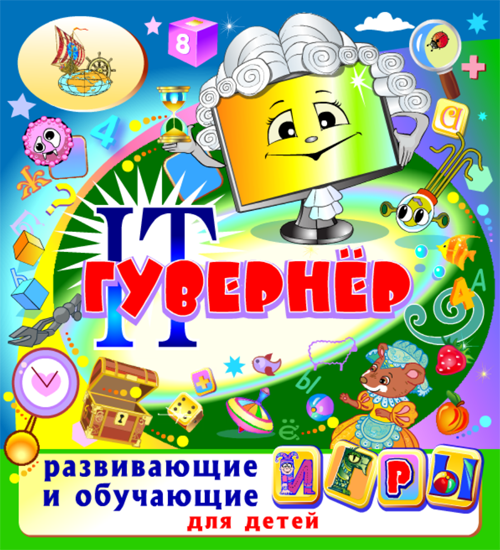 Введение     Федеральные государственные образовательные стандарты дошкольного образования включают и требования к информационно-методическому обеспечению образовательного процесса в дошкольном учреждении, в частности, обеспечение интерактивными дидактическими материалами, цифровыми образовательными ресурсами.           Серия подготовленных интерактивных обучающих программ нацелена на организацию разносторонней работы с детьми дошкольного возраста по основным направлениям развития детей, определённым Федеральным государственным образовательным стандартом дошкольного образования (ФГОС ДО).        Интерактивные обучающие программы включают в себя как простые игры-упражнения, так и более сложные. Это позволяет учитывать не только игровые потребности детей, но и использовать программы для обучающих занятий с ребятами разного уровня развития.         Программы просты и удобны в использовании, работа с ними комфортна как для взрослых, так и для малышей, не требует специальной подготовки педагогов. Вовлечь детей в познавательную деятельность помогают интересные задания, анимация, весёлая музыка, ясные чёткие инструкции, крупные хорошо узнаваемые изображения.Описание комплекта         Сборник «IT-гувернёр» — это комплект интерактивных развивающих и обучающих программ для индивидуальных и групповых занятий взрослых с детьми. Программы имеют интуитивно понятный для детей интерфейс, адаптированный для использования на устройствах с сенсорными экранами. Комплект содержит 519 игр, включающих более трёх с половиной тысяч игровых заданий разного уровня сложности. По тематике он разделён на двадцать пять блоков: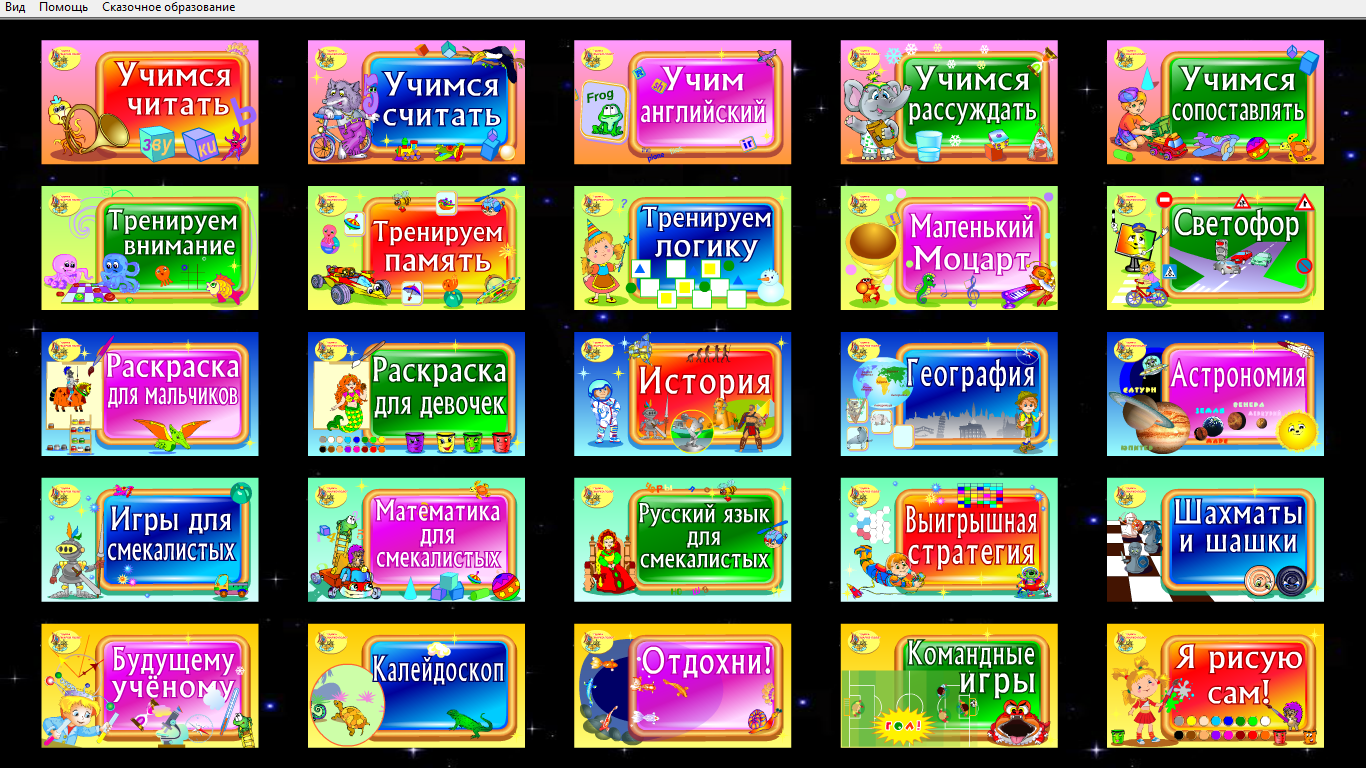 Выполняя задания игр блока «Чтение», ребёнок знакомится с гласными и согласными буквами, учится разделять слова на слоги, тренируется в правильной постановке ударений, совершенствует навык чтения не только отдельных слов, но и целых предложений.Блок «Счёт» поможет познакомиться не только со счётом и сравнением количества объектов, но и обучит правилам арифметики: сложению и вычитанию.Игровые упражнения третьего блока «Учим английский» заложат основу для изучения английского  языка.Четвёртый – восьмой блоки: «Учимся рассуждать», «Учимся сопоставлять», «Тренируем внимание», «Тренируем память», «Тренируем логику» взаимоувязаны друг с другом и содержат разнообразные игры. Одни игровые задания направлены на развитие у детей зрительного и зрительно-пространственного восприятия, другие – на развитие внимания, памяти и логических способностей, умения сопоставлять и рассуждать.  Девятый блок «Маленький Моцарт» познакомит ребёнка не только с музыкальными инструментами и прекрасными произведениями известных композиторов, но и научит разбираться в нотах, и даже самому сочинять мелодии. Чтобы ребёнок уверенно чувствовал себя на городских улицах, в комплект включён десятый блок - «Светофор».Одиннадцатый и двенадцатый блоки – это раскраски. Процесс раскрашивания учит ребёнка усидчивости и аккуратности, помогает узнать больше об окружающем мире, знакомит его со всем разнообразием красок и оттенков,  с формой и величиной предметов. Раскрашенный ребёнком рисунок «оживает» и превращается в маленький, но бесконечный мультфильм. Музыкальное сопровождение во время раскрашивания и звуковой фон оживших рисунков поднимут «художнику» настроение, дадут заряд бодрости и сформируют стереотип положительного восприятия окружающего мира.Тринадцатый - пятнадцатый блоки: «История», «География», «Астрономия» - это пазлы разного уровня сложности. После соединения фрагментов картинок они оживают и превращаются в научно-познавательные мультфильмы, содержащие интересные сведения, которые расширят кругозор и эрудированность ребёнка.Для развития смекалки и сообразительности у дошкольников и младших школьников в комплект включены шестнадцатый, семнадцатый и восемнадцатый блоки: «Игры для смекалистых», «Математика для смекалистых», «Русский язык для смекалистых».Девятнадцатый блок «Выигрышная стратегия» поможет развить у игрока не только сообразительность, но и зрительно-пространственное восприятие, внимание, память, наблюдательность и логические способности. Все эти качества обязательно пригодятся ребёнку в каждом из шестнадцати игровых «сражениях» данного блока. А участником и достойным партнёром во многих играх выступит весёлый и находчивый Компик. Кстати, состязаться с ним на игровых полях данного блока будет интересно не только дошкольнику, но и взрослому.Двадцатый блок называется «Шахматы и шашки». Но следует подчеркнуть, что это не обычные шахматы и шашки, которые можно найти в электронных играх. Блок «Шахматы и шашки» именно для детей, то есть, обучающий! Сыграв хотя бы несколько партий, ребёнок не только познакомится с правилами этих двух увлекательных игр, но даже сможет выигрывать у своего учителя-партнёра.            Двадцать первый и двадцать второй блоки: «Будущему учёному» и «Калейдоскоп» включают в себя игровые задания, которые поспособствуют развитию у ребёнка фантазии, ассоциативного мышления, сообразительности, внимания и памяти, расширят его кругозор и эрудированность.            Двадцать третий блок «Отдохни!» - развлекательный. Его девять игр помогут отдохнуть и повысить настроение не только ребёнку, но и взрослому.             Двадцать четвёртый блок – это «Командные игры». Главная задача игр данного блока – показать ребятам, что такое сплочённый коллектив и как важно помогать друг другу.Для самостоятельного рисования в комплект включён двадцать пятый блок «Я рисую сам!». Он состоит из поля и необходимого набора инструментов. С их помощью ребёнок сможет не только создавать различные рисунки, но  и овладеет навыками пользования сложными компьютерными программами, которыми пользуются современные художники и дизайнеры. ДокументацияПрограмма предназначена для работы в операционных системах Windows XP/7/8/10. Для корректной работы необходим Adobe Flash Player ActiveX.Установка и регистрация1. Скачайте программу по данной ссылке2. Запустите последовательно скачанные файлы ITG1.exe и ITG2.exe и установите программу. После установки обоих файлов должна появиться иконка "IT-гувернёр" на рабочем столе, а также соответствующая папка в меню Пуск->Программы. 3. Запустите установленную программу и введите регистрационный номер. После запуска программа зарегистрируется автоматически. Если защита провайдера не позволила этого сделать, откроется окно для ручной регистрации. Следуйте инструкциям в нём. Для получения подробной инструкции можно нажать кнопку "Помощь..." в открывшемся окне регистрации.Работа с программойПри запуске программы с помощью иконки на рабочем столе она открывается в полноэкранном режиме. С помощью же пункта "Запуск" в разделе "IT-гувернёр" меню "Пуск" можно запустить программу в оконном режиме. После запуска программа открывает рабочее поле с помещенными на нем заставками, что обеспечивает ребёнку лёгкий доступ к любому из имеющихся в программе комплекту игр или заданий. Характеристика игр         В этом разделе представлены скриншоты блоков программы и таблицы, которые помогут выбрать нужные упражнения или игры в соответствии с теми задачами, которые решает педагог на определённом этапе занятий с детьми.Блок 1. «Учимся читать»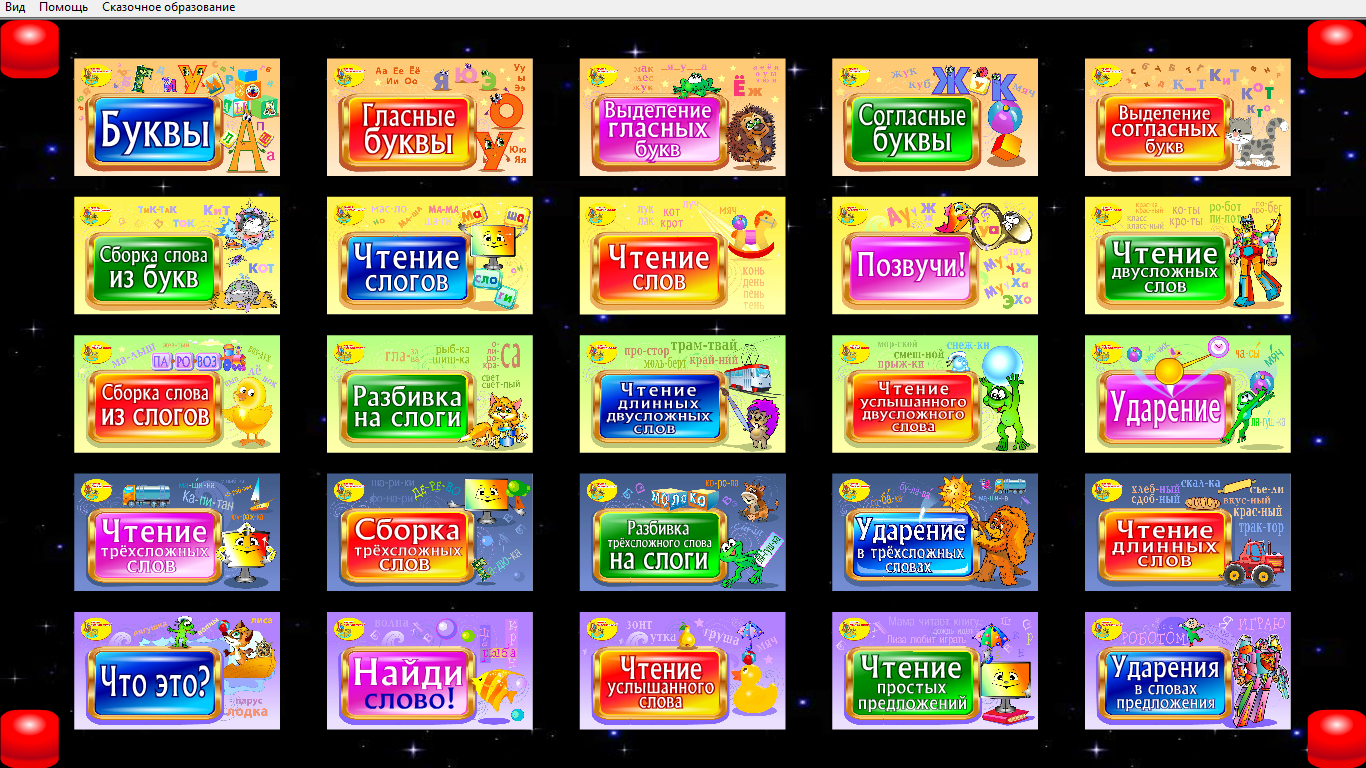 В данном блоке представлены задания разного уровня сложности, предназначенные для обучения ребёнка чтению. Самые простые упражнения дадут возможность познакомить детей с буквами, звуками и алфавитом. Более сложные задания нацелены на уже читающих детей. Некоторые упражнения можно использовать не только для обучения дошкольников, но и для развития грамотности младших школьников.Блок 2. «Учимся считать»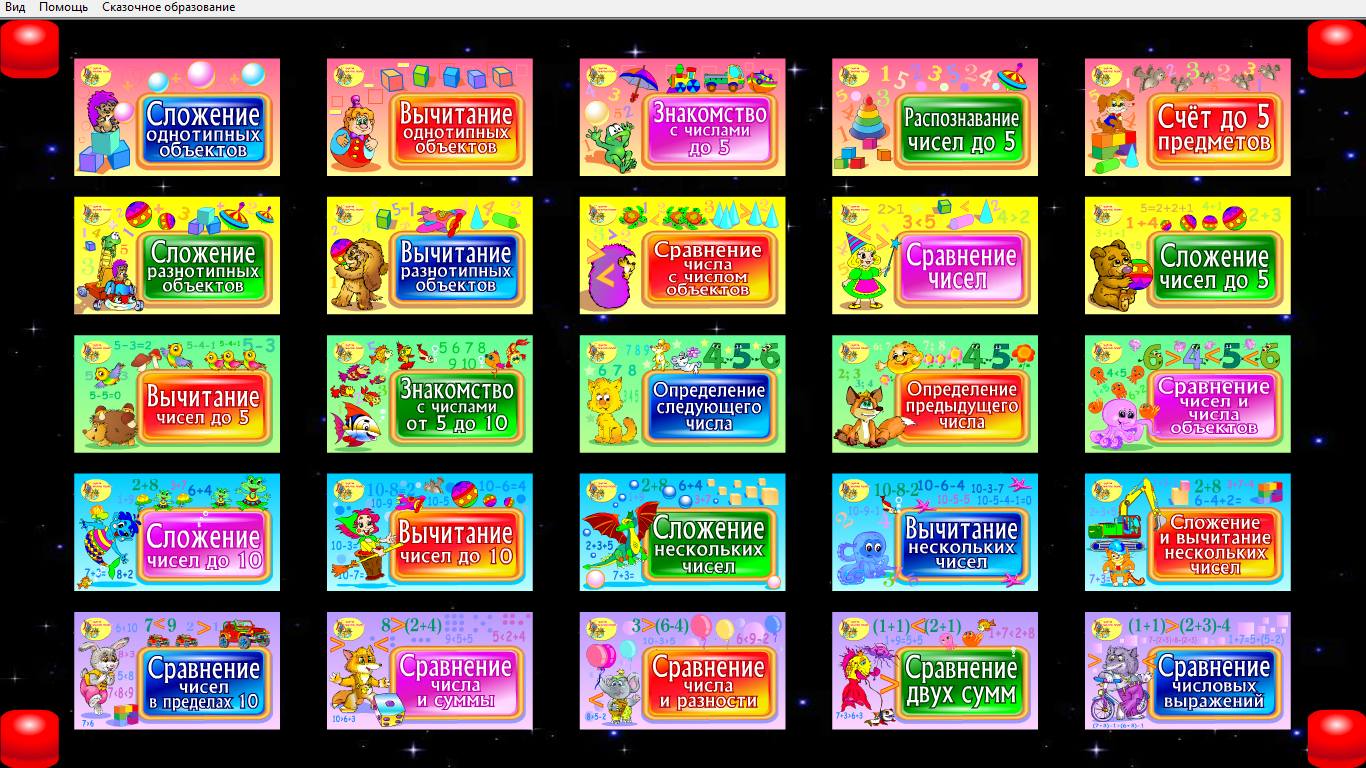 В данном блоке представлены задания разного уровня сложности. Самые простые упражнения помогут познакомить детей с определением количества объектов, с цифрами, с понятием  «больше–меньше». Выполняя более сложные задания, маленькие игроки изучат последовательность чисел в числовом ряду. А упражнения с решением примеров помогут постичь азы арифметики не только дошкольникам, но и будут прекрасным тренажёром для занятий младших школьников.Блок 3. «Учим английский»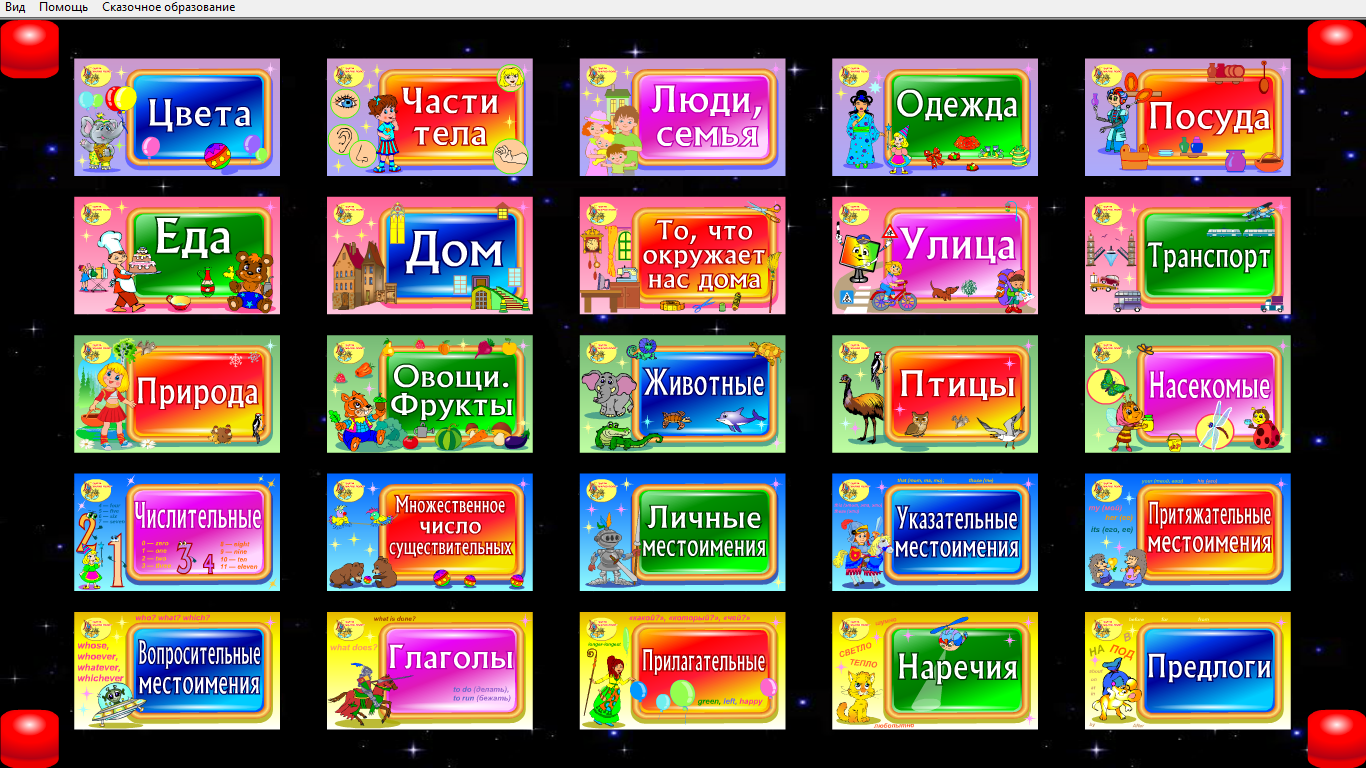   Выполняя задания этого блока, маленький ученик сможет без усилий и излишней зубрёжки ознакомиться с множеством слов на английском языке, их звучанием и написанием, научится счёту на английском языке и составлению простых предложений с местоимениями. Подобранные  несложные наборы слов, их звучание и перевод вызовут интерес не только у дошкольника, но и послужат дополнительным тренингом для школьника, уже изучающего иностранный язык.           Блок 4. «Учимся рассуждать»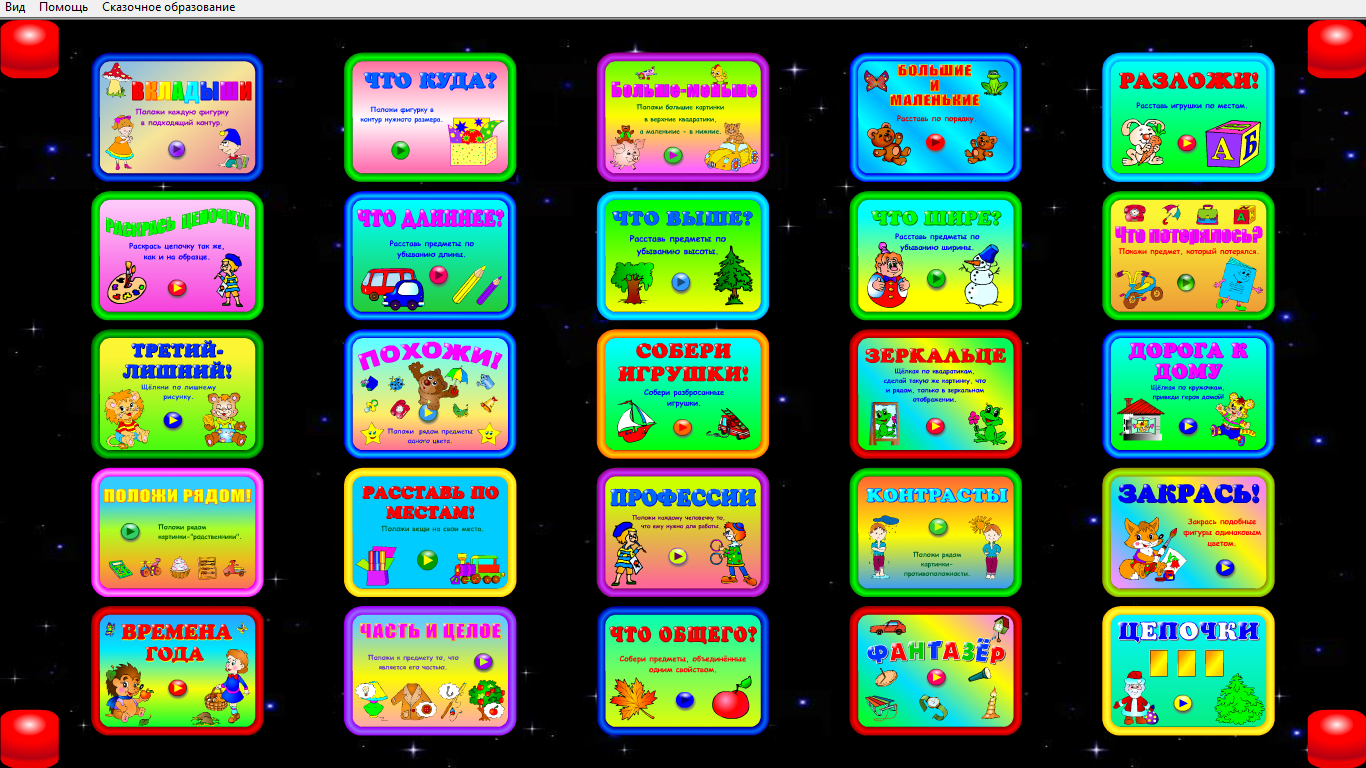 В данном блоке представлены игровые упражнения разного уровня сложности. Самые простые упражнения помогут познакомить детей с понятием размеров и формы предметов,  развить их зрительно-пространственное восприятие. Более сложные игры нацелены на тренировку логического мышления малыша и развитие у него умения составлять последовательные цепочки выводов.Блок 5. «Учимся сопоставлять»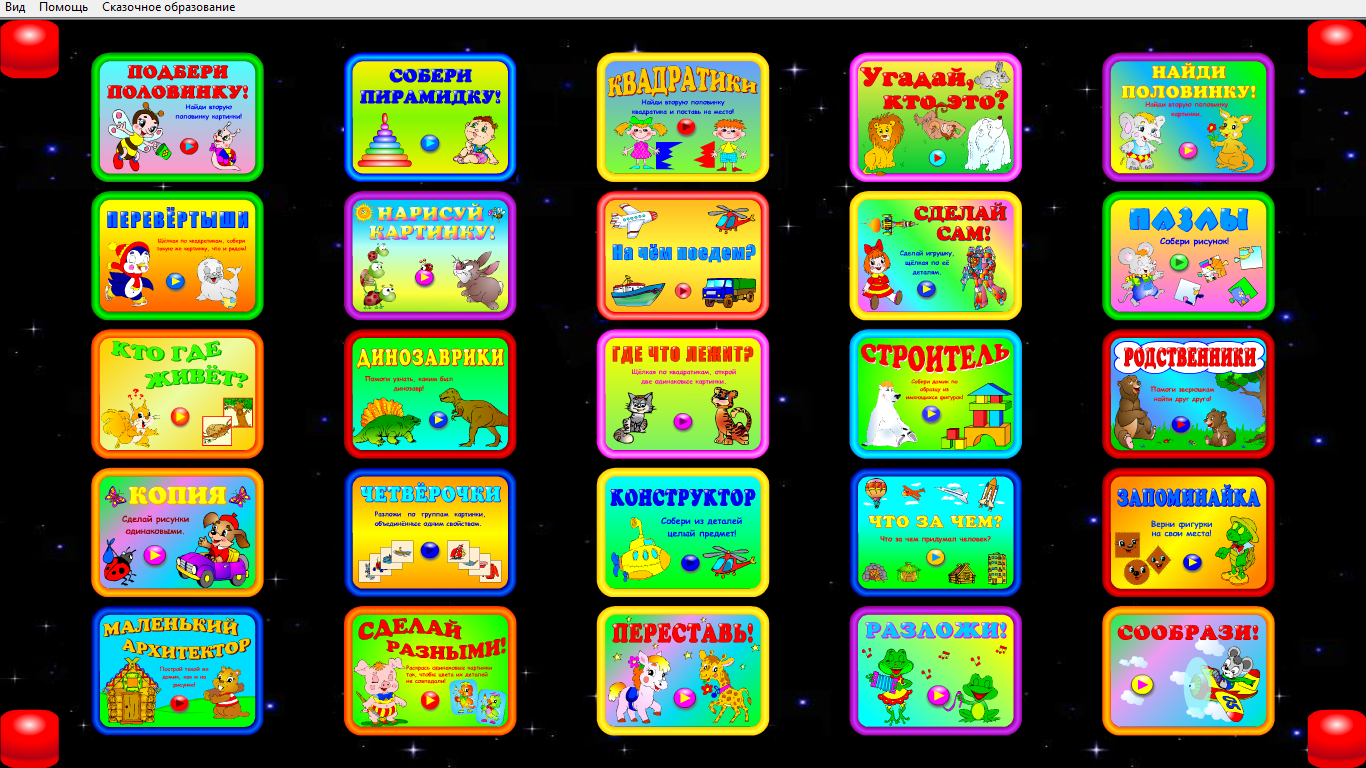 В данном блоке представлены игровые упражнения разного уровня сложности для обучения ребёнка умению сопоставлять элементы объектов, сами объекты, порядок и закономерности в их размещении. Самые простые упражнения тренируют ребёнка в дополнении частично видимых объектов, более сложные – в сопоставлении деталей объектов и их характеристик, конструировании объектов и систем из них.Блок 6. «Тренируем внимание»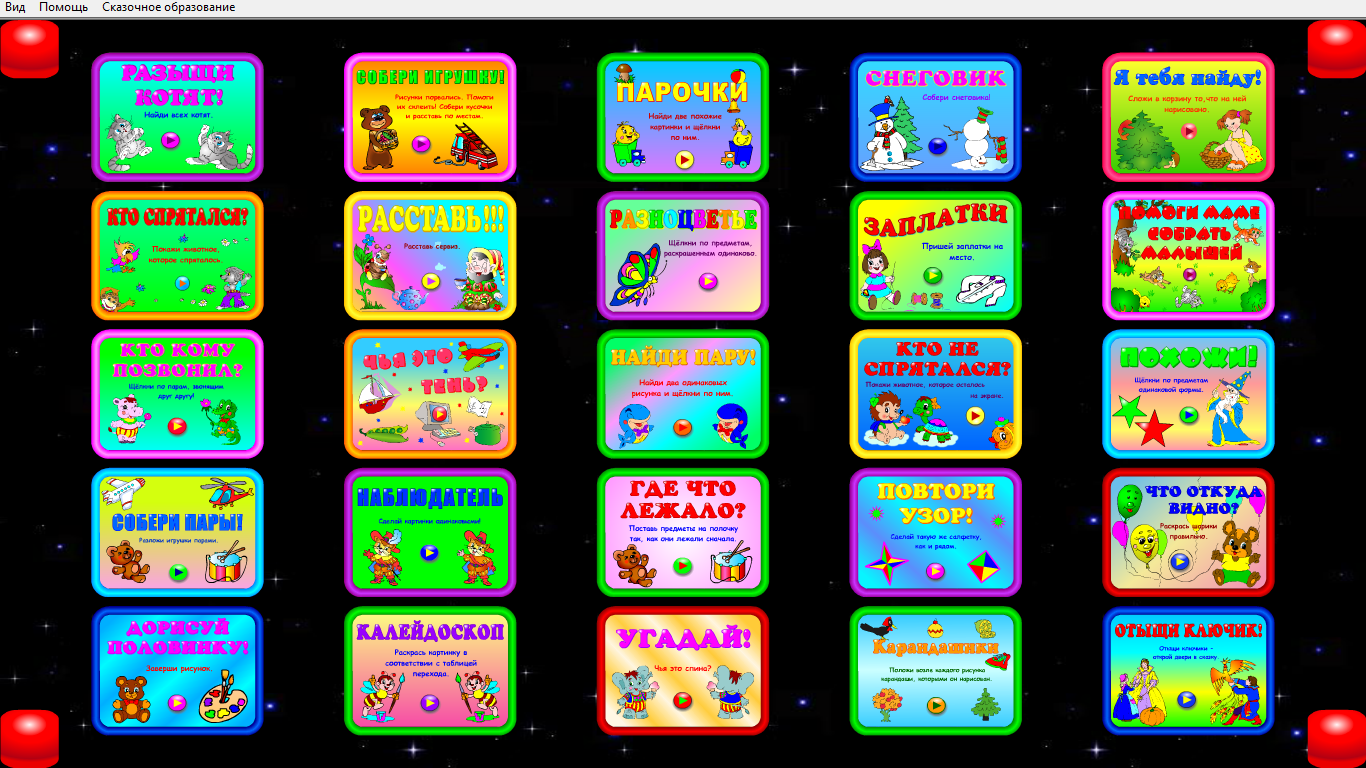 В данном блоке представлены игровые упражнения разного уровня сложности для тренировки внимания ребёнка. Самые простые упражнения тренируют ребёнка в поиске полностью или частично видимых объектов, более сложные – в сопоставлении деталей объектов, их характеристик, идентификации вида объектов с разных позиций.Блок 7. «Тренируем память»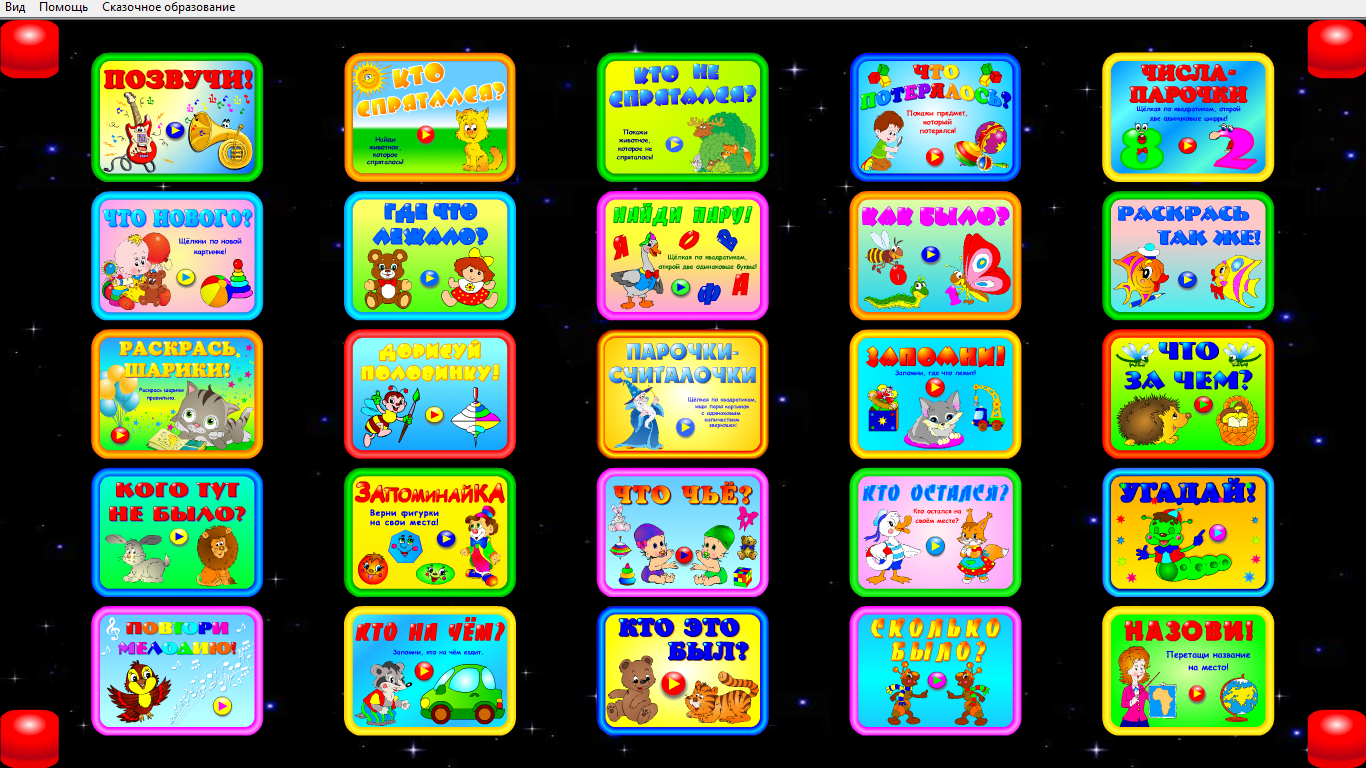 В данном блоке представлены игровые упражнения разного уровня сложности, направленные на развитие у ребёнка зрительной и слуховой памяти, зрительно-пространственного восприятия различных объектов.Блок 8. «Тренируем логику»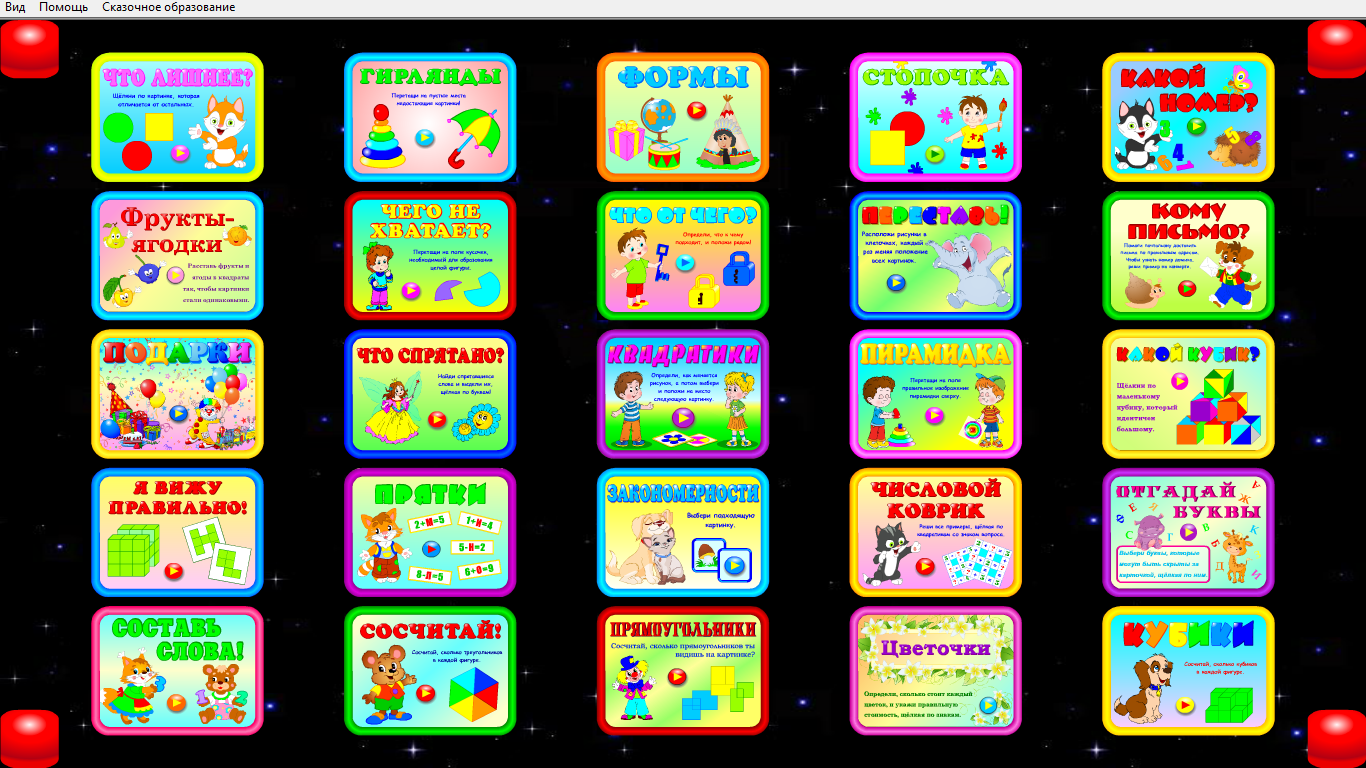 В данном блоке представлены игровые упражнения разного уровня сложности для обучения ребёнка умению сопоставлять элементы объектов, сами объекты, порядок и закономерности в их размещении. Самые простые упражнения нацелены на тренировку логического мышления малыша и развитие у него умения составлять последовательные цепочки выводов. Более сложные – упражняют в сопоставлении деталей объектов и их характеристик, конструировании объектов и систем из них. 
Блок 9. «Маленький Моцарт»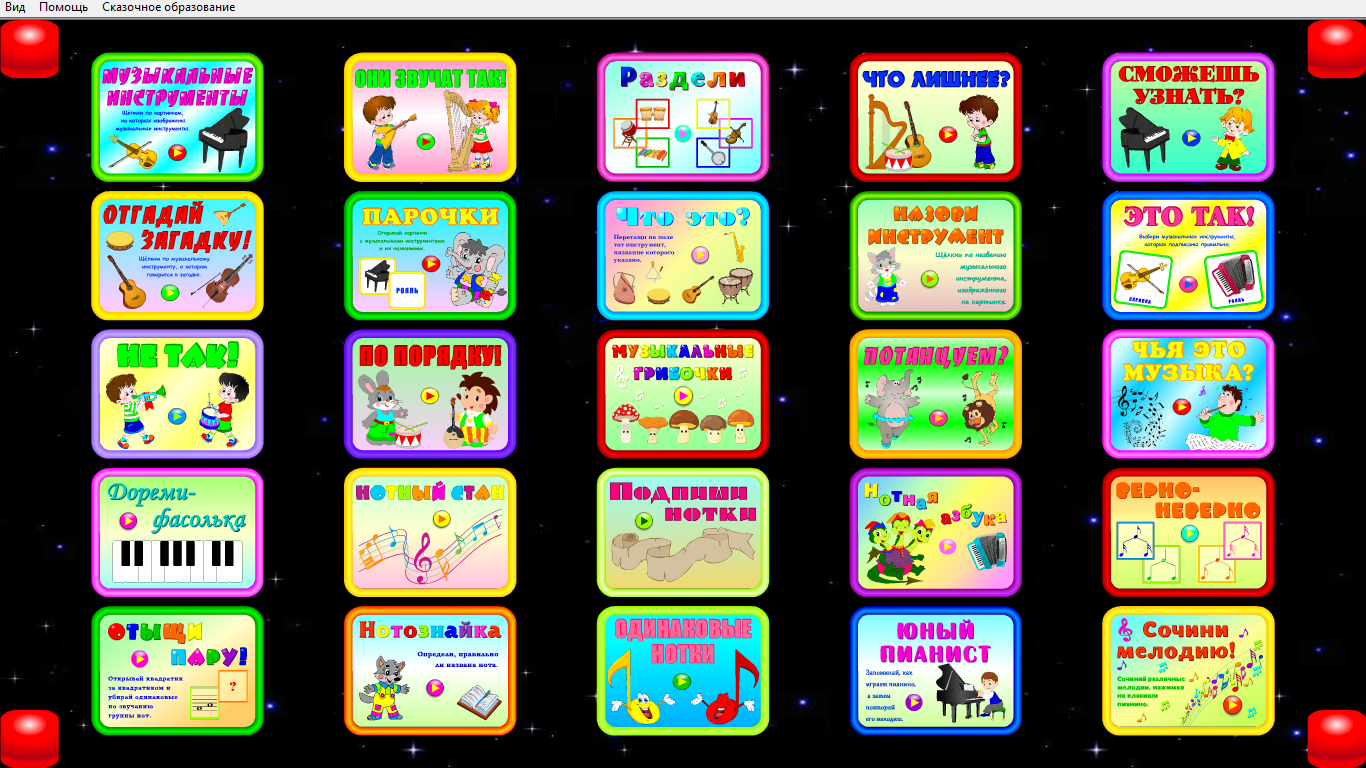 Сегодня невозможно представить нашу жизнь без музыки. И конечно современному человеку важно знать, как выглядят и звучат музыкальные инструменты, зачем нужны ноты и нотный стан, какие бывают жанры музыкальных произведений, и какие известные произведения сочинил тот или иной знаменитый композитор. Об этом ребята смогут узнать, выполнив задания данного блока.Блок 10. «Светофор»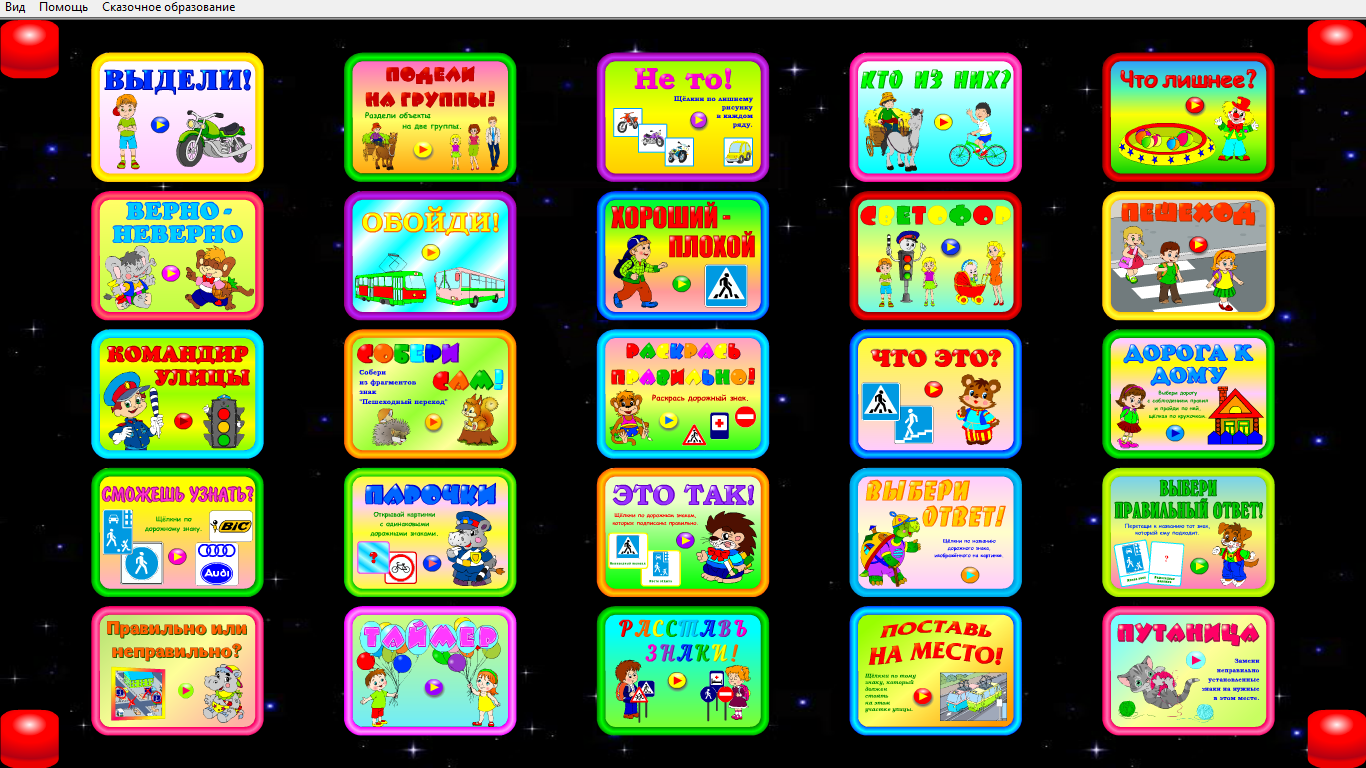 Безусловно, задания данного блока важны из-за увеличения количества автотранспорта в больших и малых городах. Их выполнение позволит маленькому пешеходу уверенно чувствовать себя в городе без родителей, научит пользоваться светофором при переходе улицы, правильно обходить стоящий трамвай, троллейбус или автобус, познакомит с большинством знаков дорожного движения.Блок 11. «Раскраска для мальчиков»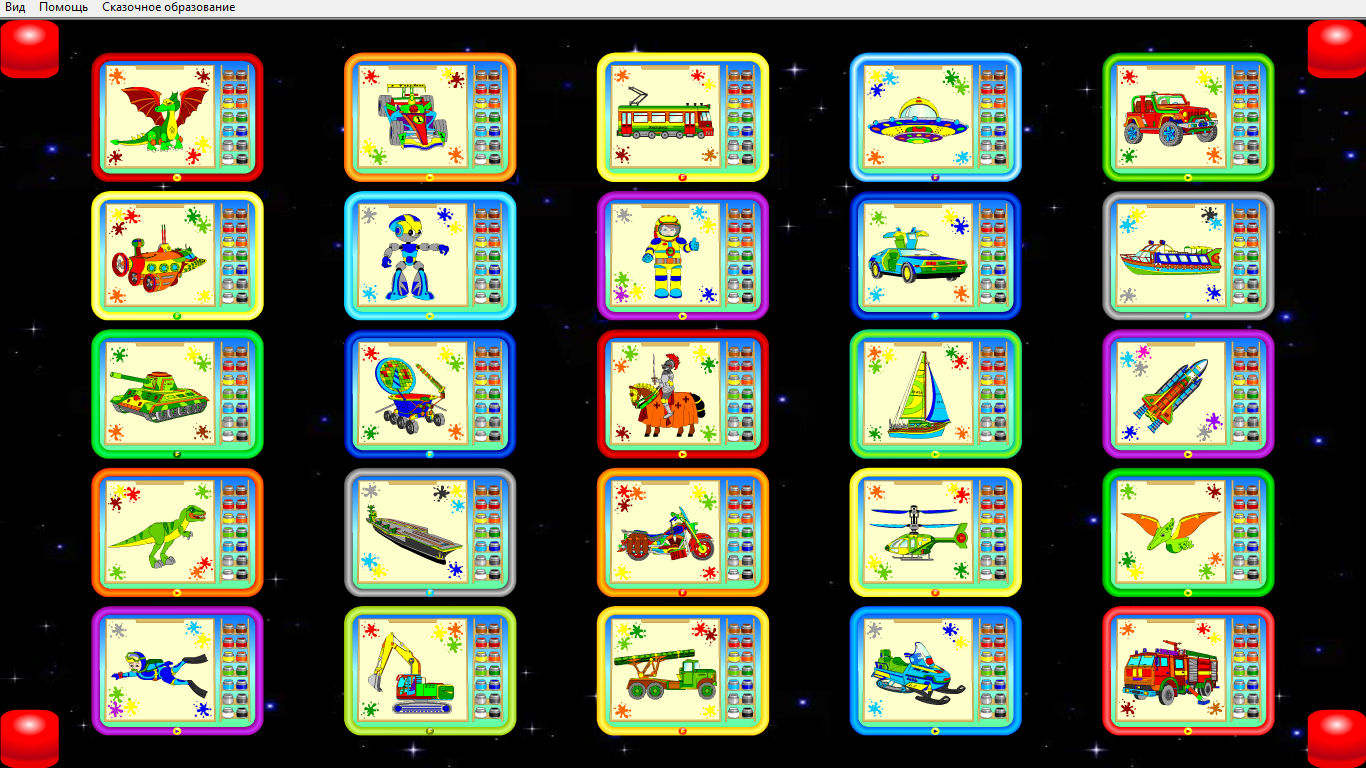 Этот набор раскрасок безусловно понравится мальчишкам. Хотя, возможно, некоторые его картинки будут интересны и девочкам. В общем, эти раскраски для тех, кто любит фантастику, приключения, необычных животных и плавающую, ездящую и летающую технику.  А разукрасив выбранную картинку, можно понаблюдать, как она «оживает», превращаясь в красочный интересный мультфильм. Блок 12. «Раскраска для девочек»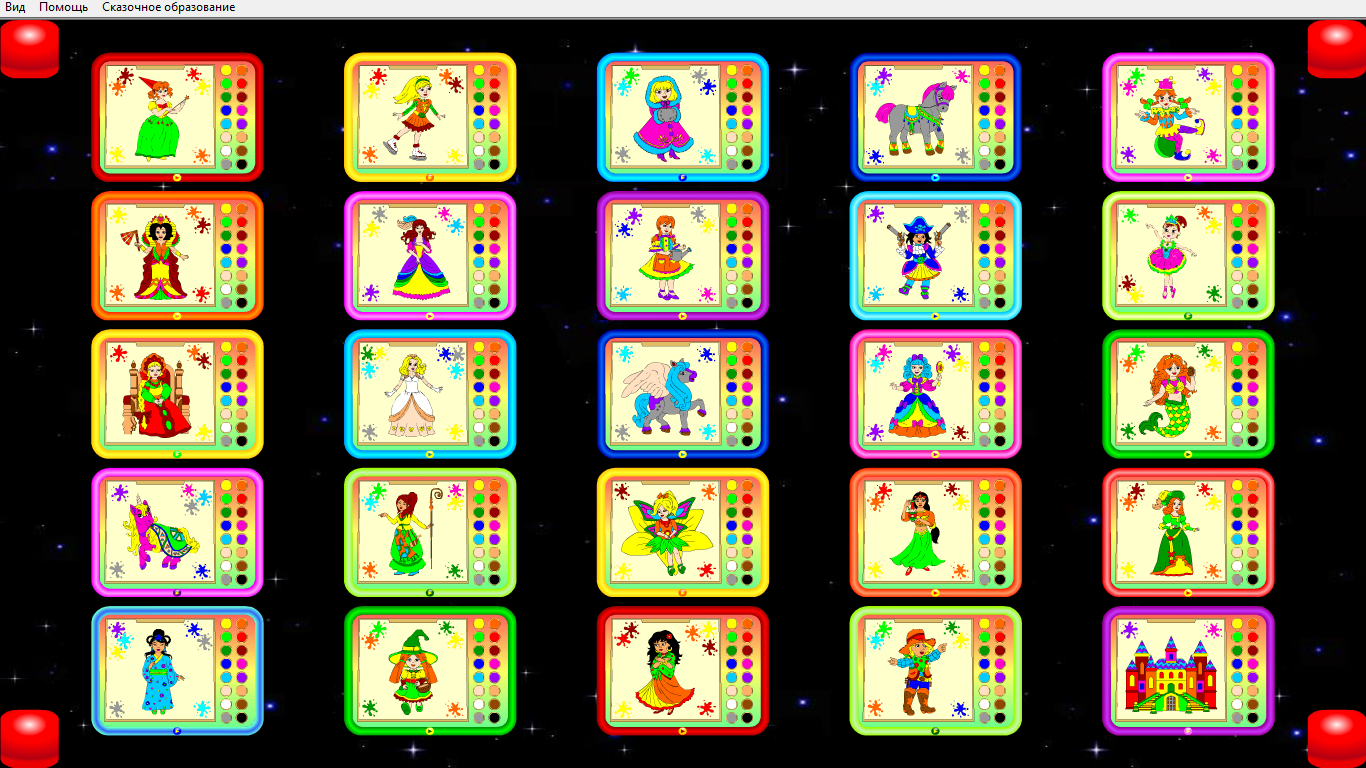             Несколько симпатичных лошадок, несколько благородных кавалеров, но в основном, феи, королевны, принцессы и просто красавицы – вот основные персонажи раскрасок для девочек. И немудрено, что на большей части картинок изображён именно женский пол. Ведь, разукрашивая шикарные платья, сарафаны, шляпки и туфельки, большинство девочек мысленно примеряют их на себя. Как знать, может быть, кто-то из этих «художниц» в будущем станет знаменитым дизайнером одежды. А пока, после разукрашивания картинки, можно посмотреть, как её героиня «оживёт» и в своём прекрасном разноцветном наряде сыграет главную роль в интересном мультфильме.     Блок 13. «История»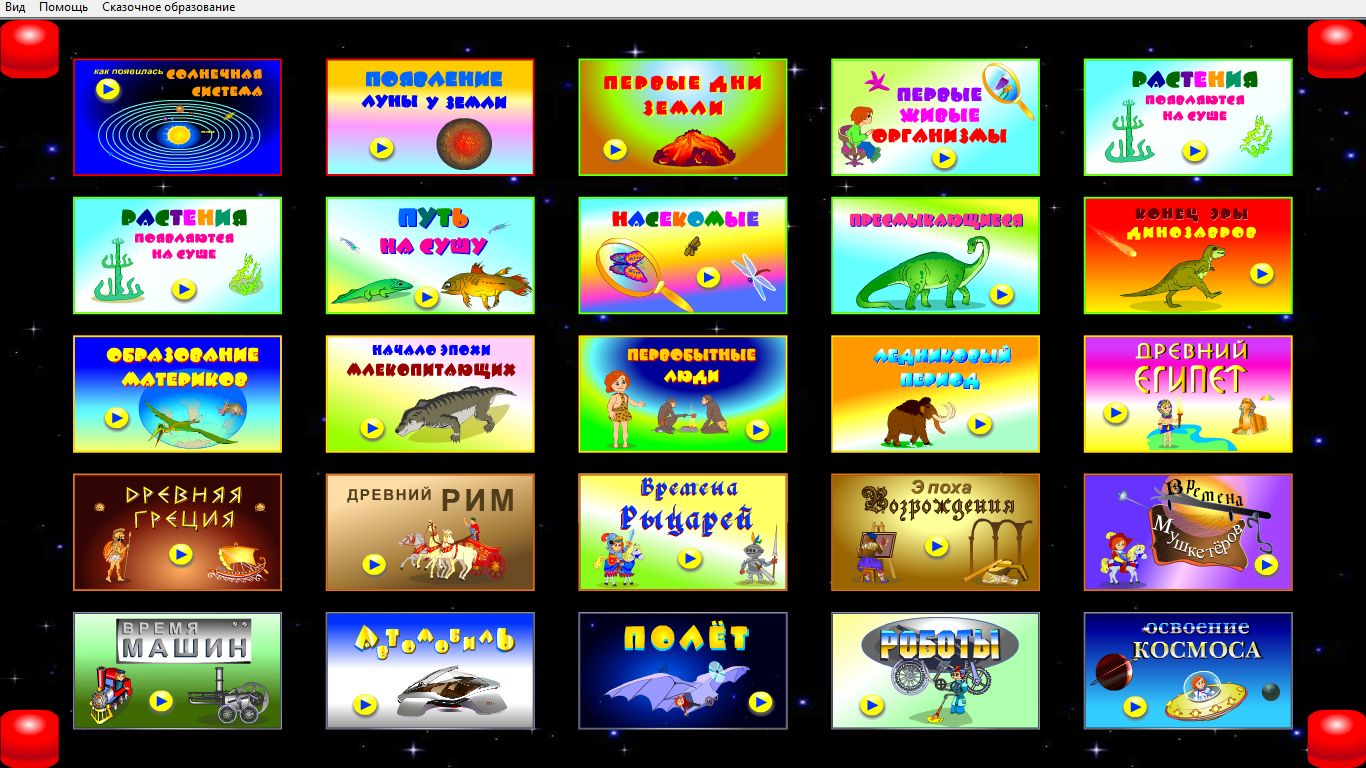 Из первой половины заданий этого блока можно узнать о возникновении Солнечной системы, о структурных изменениях нашей планеты, происходивших в глубокой древности, о формировании современных материков, о Луне, о зарождении и эволюции животного мира Земли, а также о появлении первобытного человека. Вторая половина заданий познакомит не только со странами Древнего мира, с эпохами Средневековья и Нового времени, но и расскажет об истории развития техники: о разноплановых машинах, уже созданных человеком, и о тех, которые ещё предстоит создать.О содержании игрового задания можно судить по его названию. Все познавательные сведения, содержащиеся в задании, излагаются в виде красочного и музыкального мультфильма, который запускается сразу же после того, как игрок соберёт пазл. Блок 14. «География»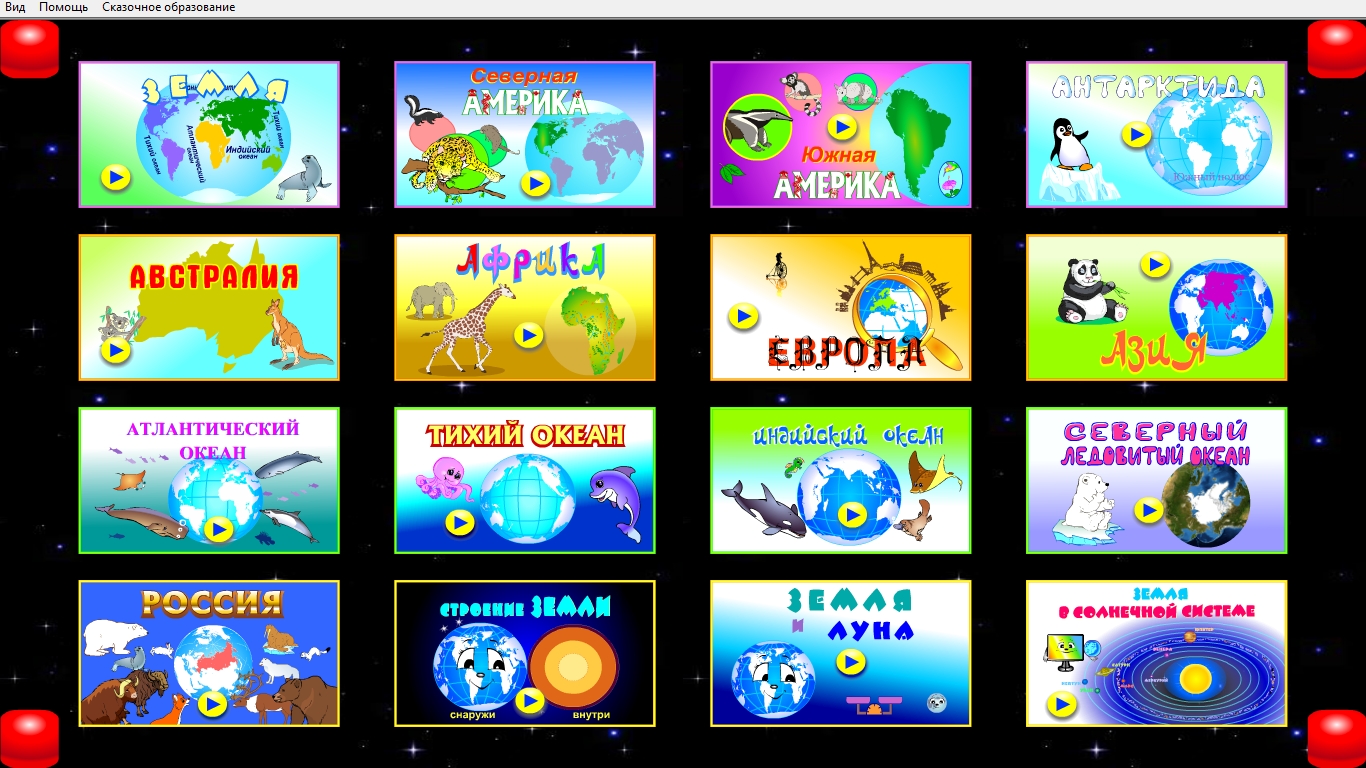 Задания данного блока содержат познавательную информацию о Земле: о её структуре и месте в Солнечной системе, о её частях суши и океанах, о разнообразной фауне, проживающей в различных уголках нашей планеты.О содержании игрового задания можно судить по его названию. Все познавательные сведения, содержащиеся в задании, излагаются в виде красочного и музыкального мультфильма, который запускается сразу же после того, как игрок соберёт пазл.В данном блоке четыре уровня сложности: первый - пазл состоит из шести составляющих деталей, второй - пазл состоит из восьми составляющих деталей, третий - пазл состоит из двенадцати составляющих деталей, четвёртый - пазл состоит из двадцати четырёх составляющих деталей.Блок 15. «Астрономия»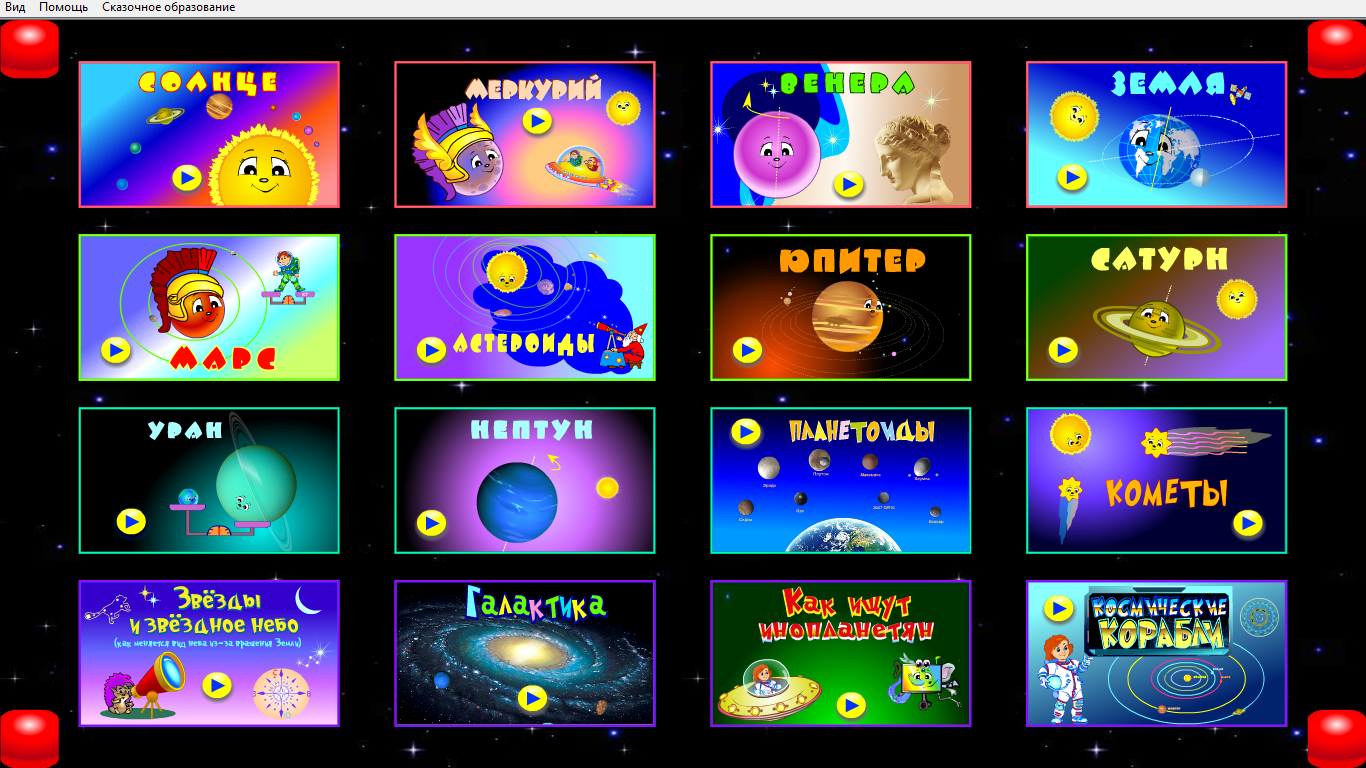 Задания данного блока содержат познавательную информацию о космосе: о структуре Солнечной системы и об устройстве нашей и других галактик. Кроме этого, выполняя задания блока, игрок узнает, почему на ночном небосводе перемещаются звёзды и как мы – жители Земли ищем инопланетян, увидит звездолёты будущего. Все эти сведения излагаются в виде красочного и музыкального мультфильма, который запускается сразу же после того, как игрок выполнит игровое задание - соберёт пазл.В данном блоке четыре уровня сложности: первый - пазл состоит из шести составляющих деталей, второй - пазл состоит из восьми составляющих деталей, третий - пазл состоит из двенадцати составляющих деталей, четвёртый - пазл состоит из двадцати четырёх составляющих деталей.Блок 16. «Игры для смекалистых»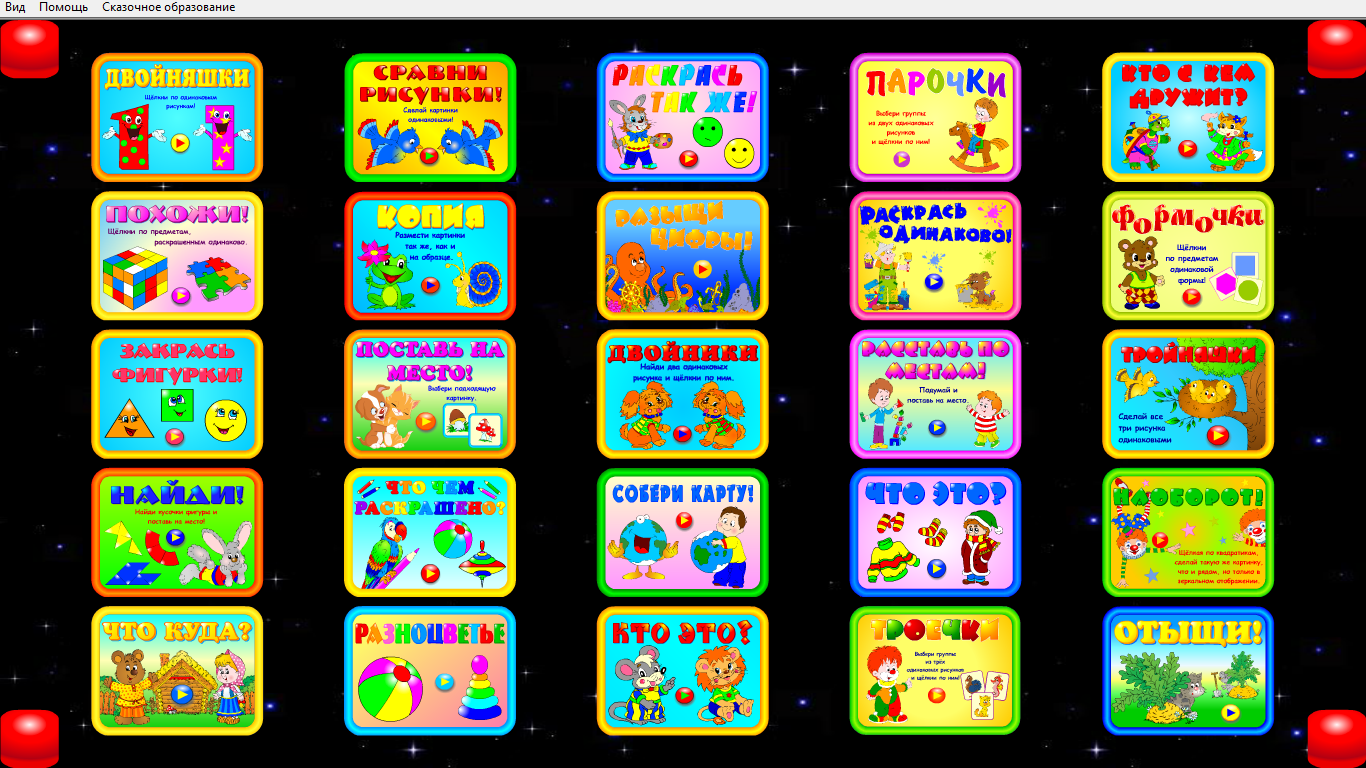 В данном блоке представлены игровые упражнения разного уровня сложности для развития у ребёнка внимания и смекалки. Самые простые упражнения научат ребёнка сравнивать полностью или частично видимые объекты, более сложные –  сопоставлять детали объектов с разных позиций обзора.Блок 17. «Математика для смекалистых»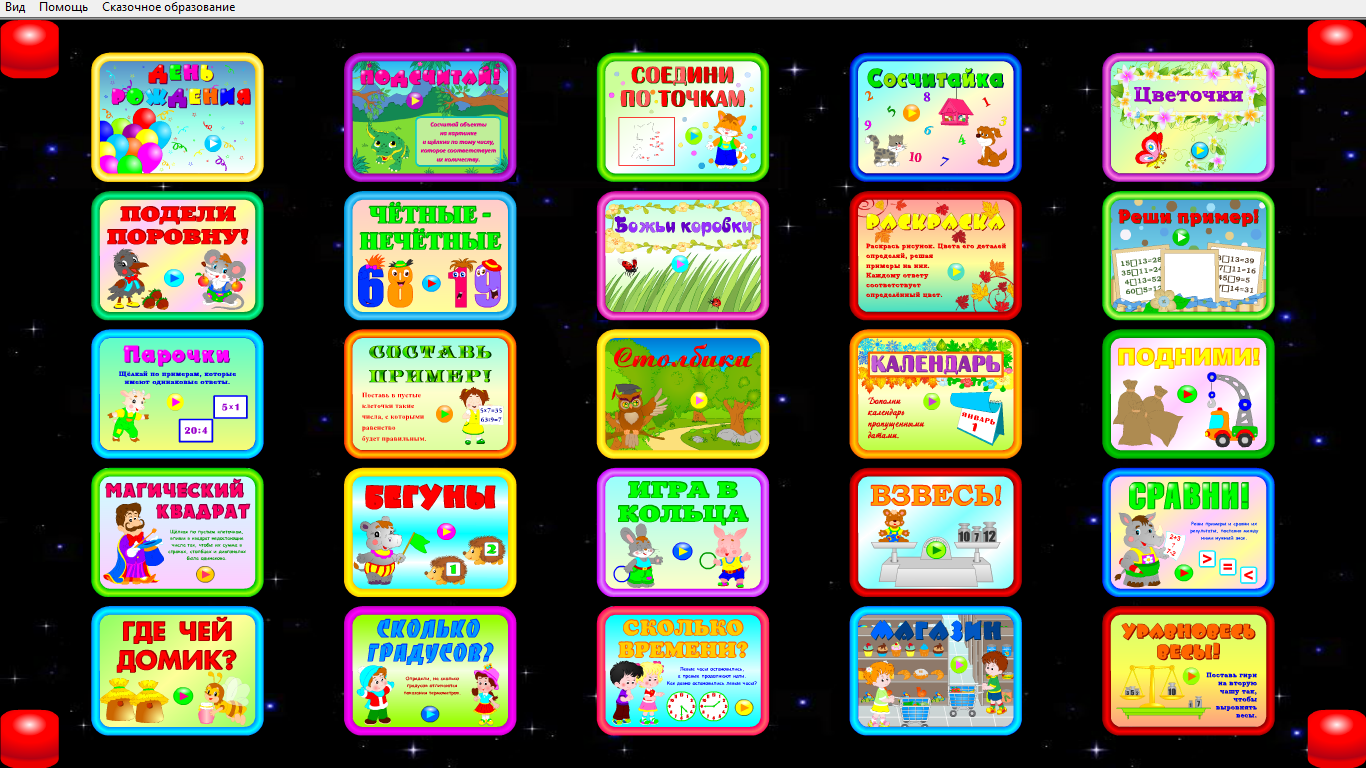 Если ребёнок уже научился считать и начал решать лёгкие арифметические примеры, то для его дальнейшего изучения математики весьма пригодится данный блок. В нём собраны задания разного уровня сложности, для решения которых будут нужны не только знания в области арифметики, но и внимание, память, логическое мышление и конечно же, сообразительность. Поэтому блок и назван «Математика для смекалистых».
Блок 18. «Русский язык для смекалистых»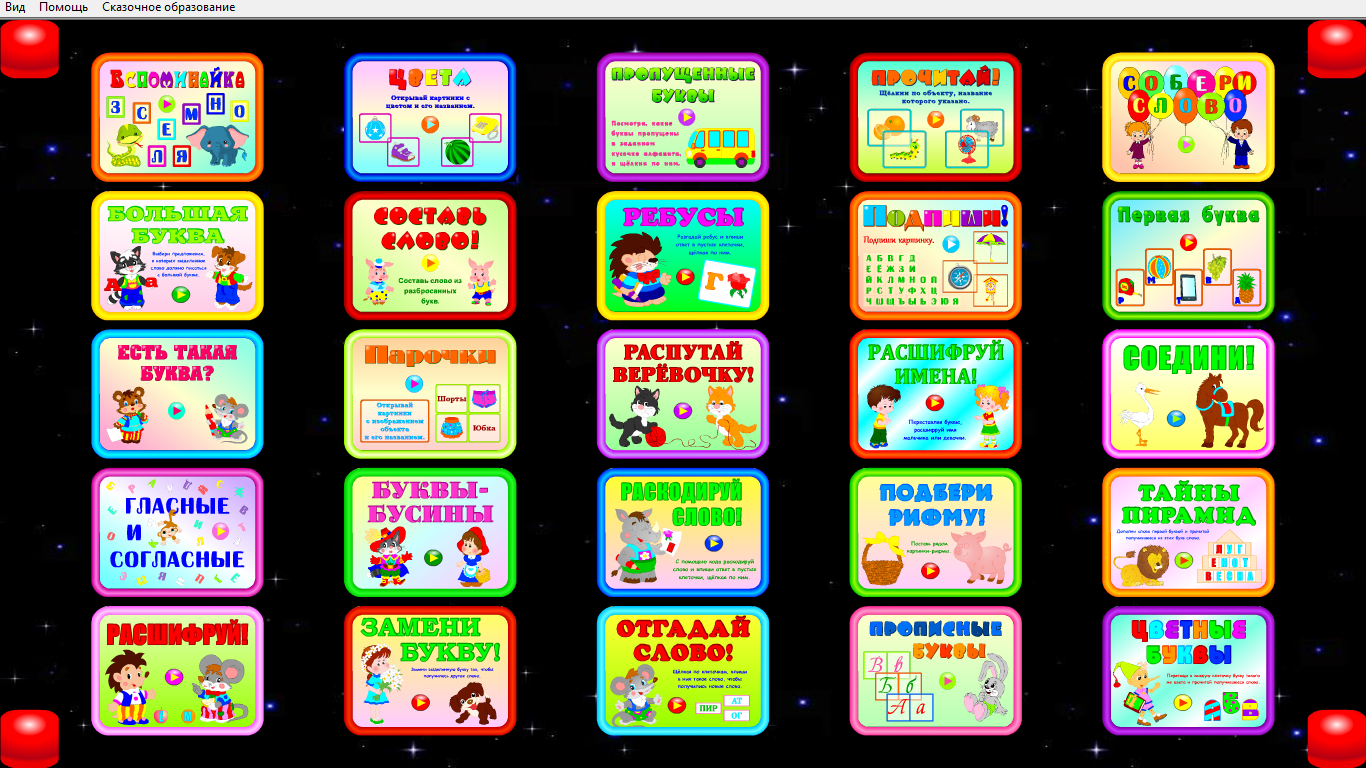 Ребёнок уже знает буквы и может читать простые слова? Отлично! Тогда ему стоит поломать голову и проявить свою смекалку, внимание и логическое мышление, выполняя задания данного блока. Игрок научится легко составлять слова и поймёт, как нужно разгадывать ребусы, получит представление о «тайнах» шифра, узнает множество поговорок, запомнит гласные и согласные буквы, а также ещё многое другое. Порядок расположения игр блока: от простого к сложному.Блок 19. «Выигрышная стратегия»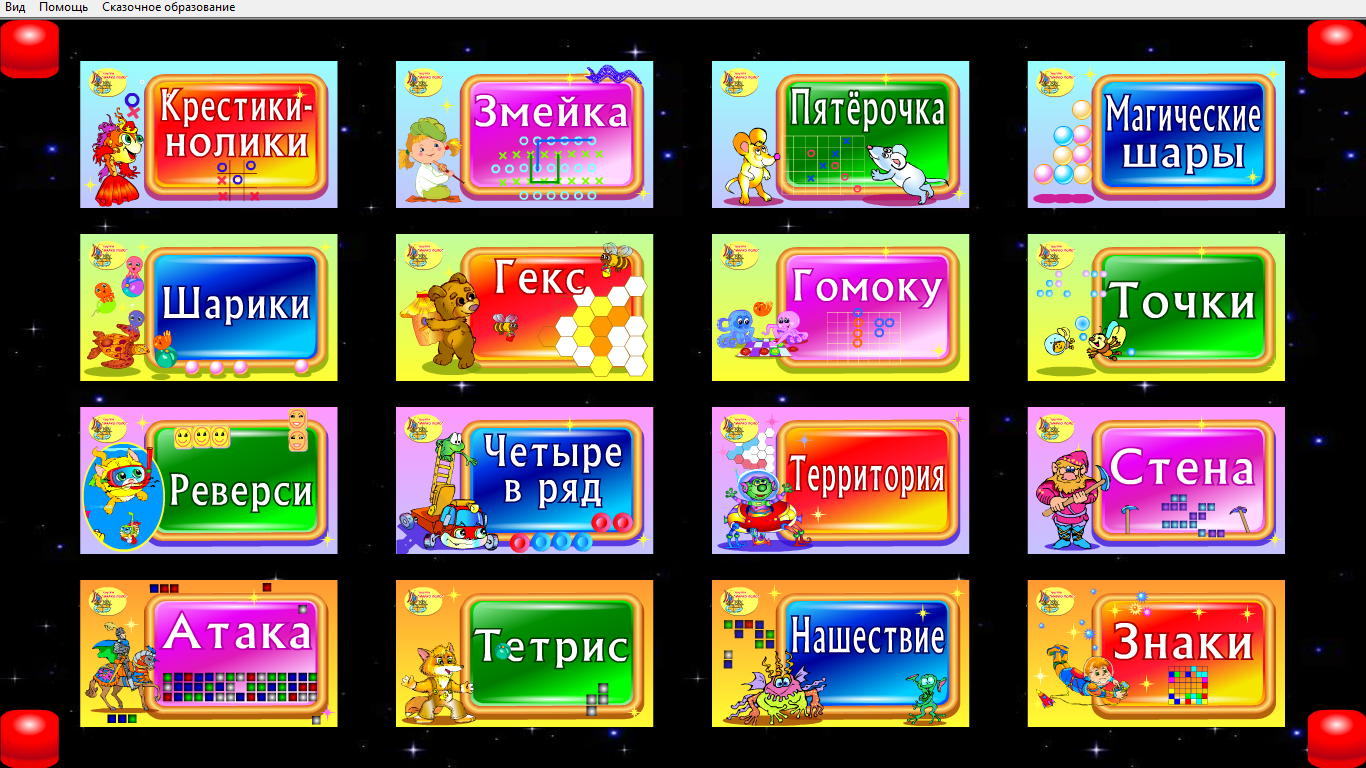         Какая игра способствует развитию интеллекта? Безусловно, многие ответят: «Шахматы». И конечно, будут правы. Но шахматы – довольно сложная игра. И быстро научиться играть в них сможет далеко не каждый ребёнок. В данном блоке представлены игры, также способствующие развитию интеллекта. Но их правила очень просты и их легко поймёт даже малыш. Порядковое размещение игр в блоке: от простого к более сложному.Блок 20. «Шахматы и шашки»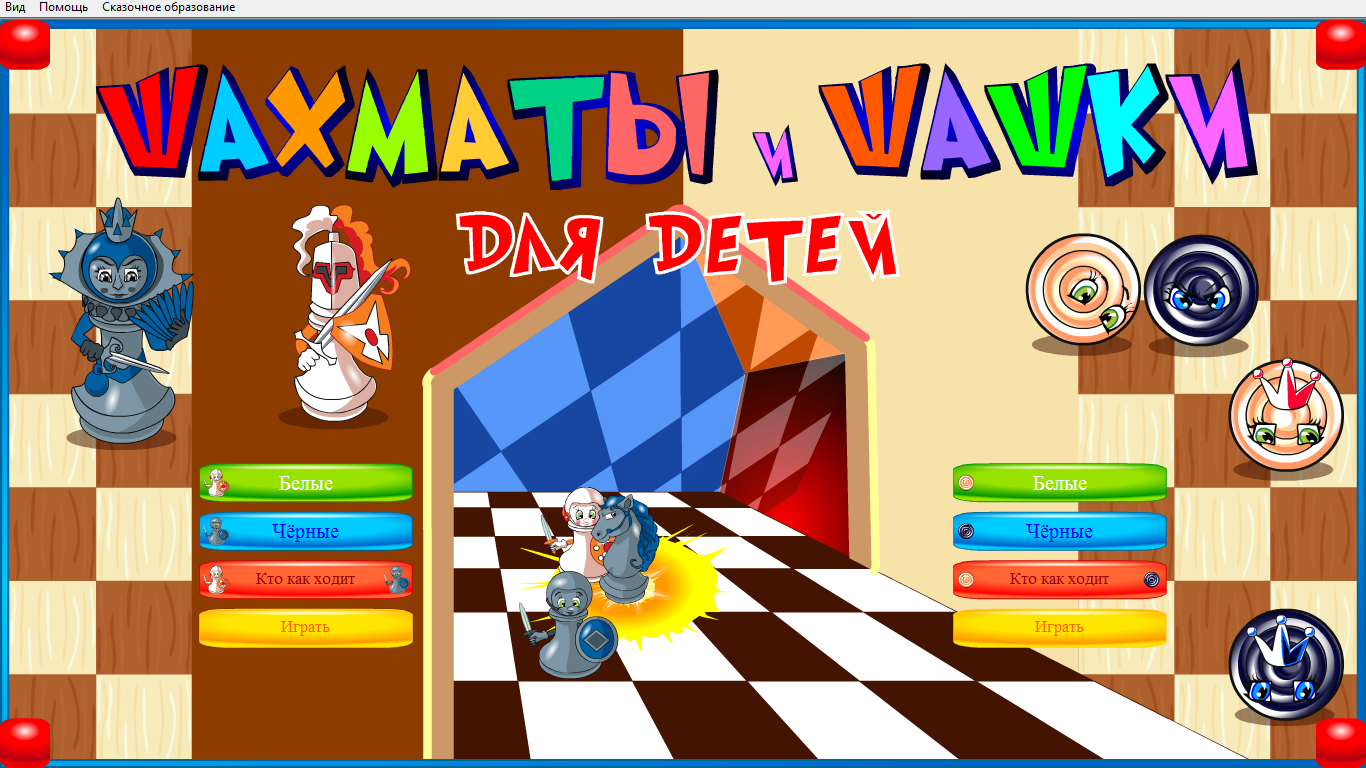         По названию блока можно определить, какие игры он содержит. Да, в нём всего две игры: шахматы и шашки. Причём, эти игры обучающие, то есть, невидимый противник будет выполнять свои хода так, что ребёнок не только легко постигнет шахматные и шашечные азы, но и после нескольких партий начнёт выходить из этих игровых сражений победителем. А подвижность и вооружение фигурок, имитирующих средневековый бой, позволит маленькому игроку вообразить, что на поле и в самом деле происходит самая настоящая битва.Блок 21. «Будущему учёному»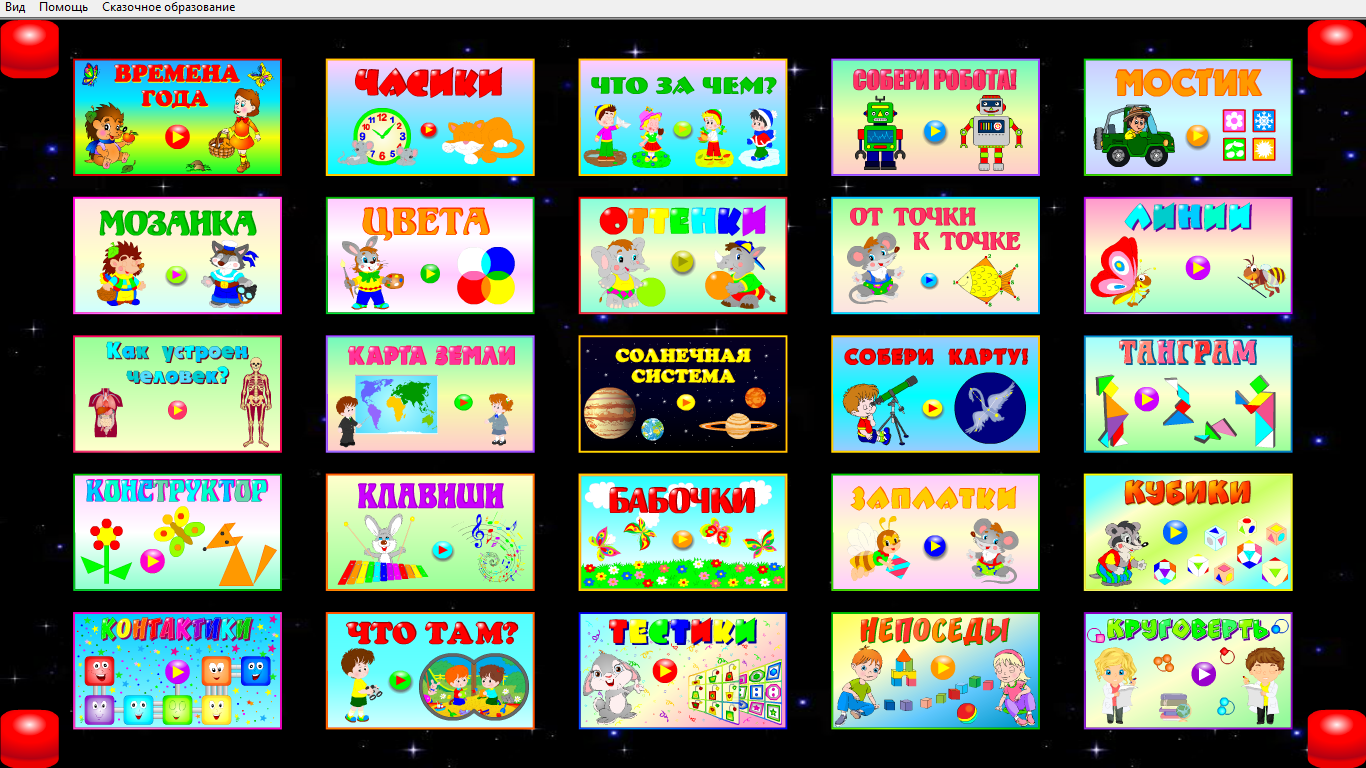     Разнообразная тематика 25 игровых заданий, конечно, увлечёт дошкольника. А сам процесс игры поможет развить у него фантазию, ассоциативное мышление, сообразительность, внимание и память, расширят его кругозор и эрудированность.Блок 22. «Калейдоскоп»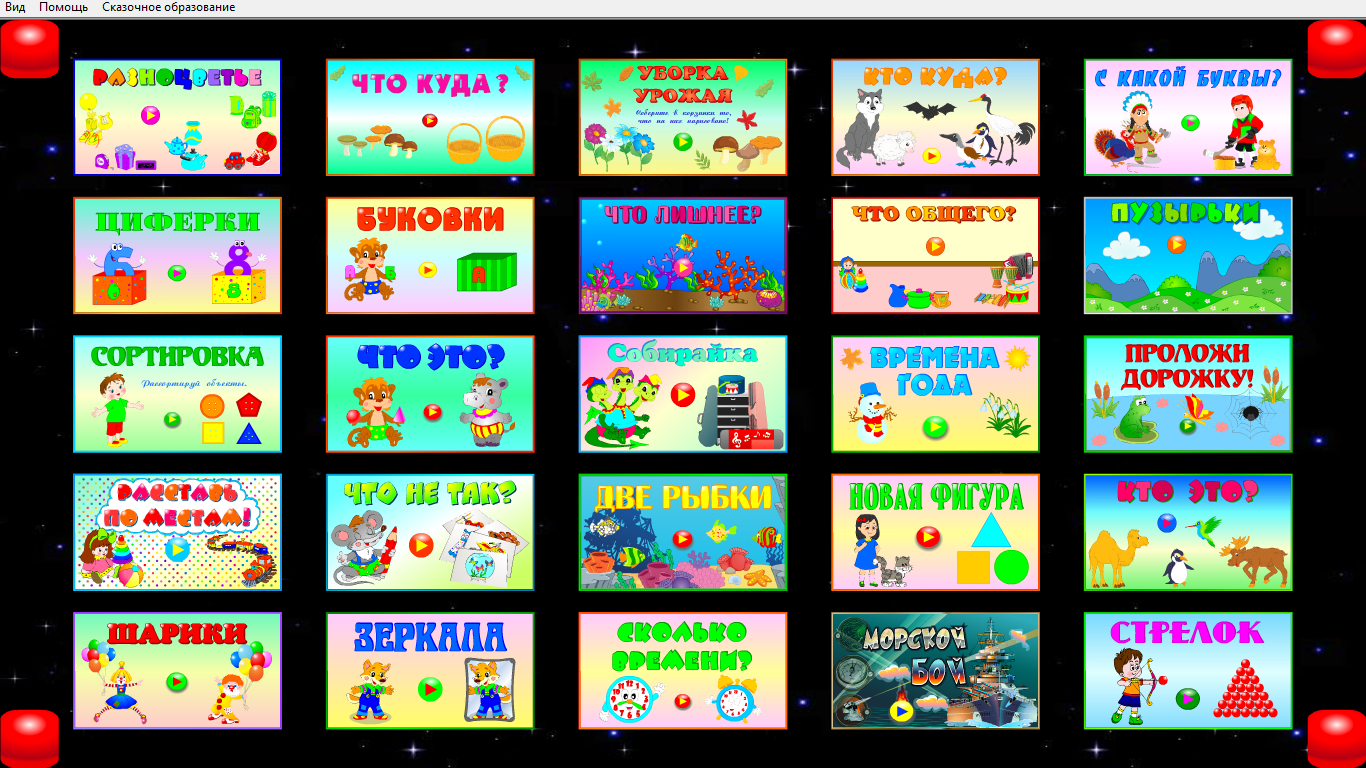             Тематика данного блока разнообразна. Но большинство игровых заданий предназначено для определения признаков, характерных только для какого-либо одного объекта или для группы объектов.  Блок 23. «Отдохни!»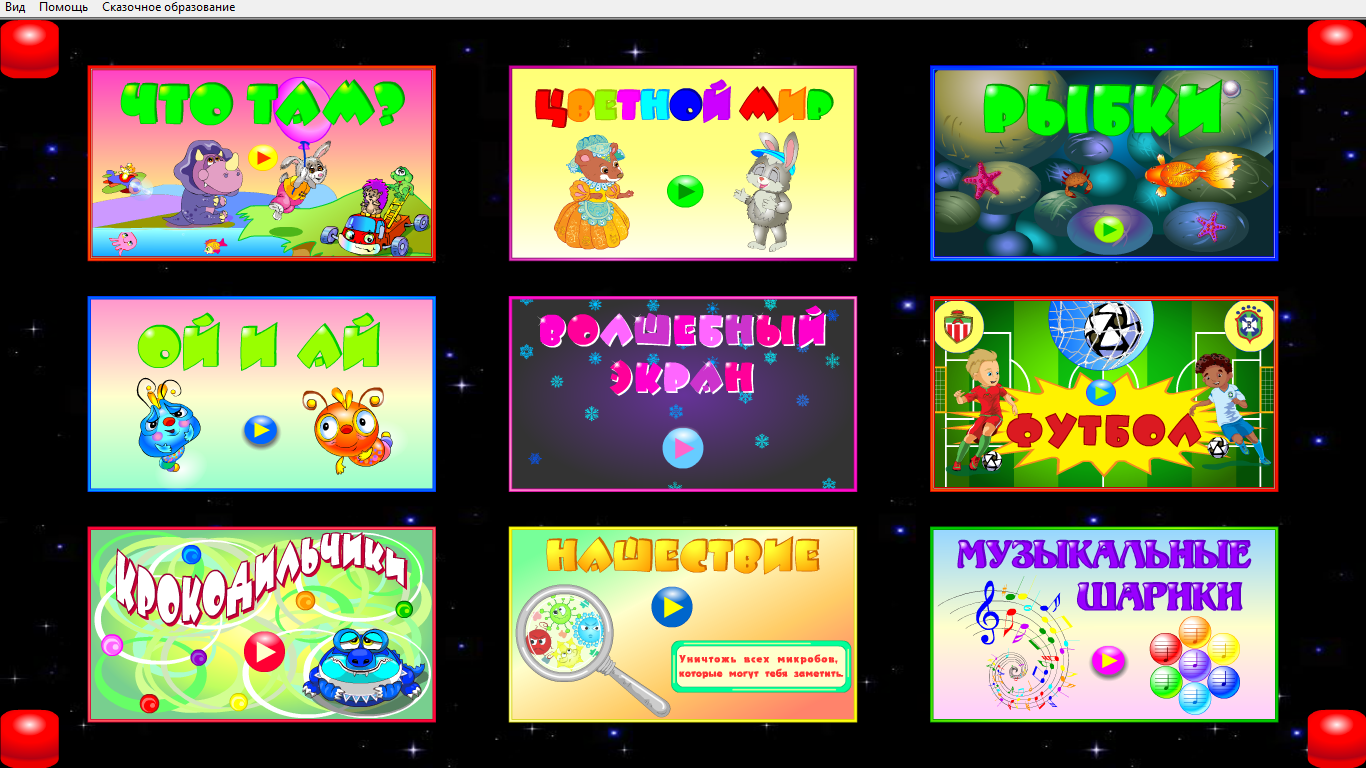             Недаром этот блок называется «Отдохни». Ведь он развлекательный и не включает в себя обучающих заданий: протерев экран от серого налёта, можно увидеть интересные яркие мультики, полюбоваться на рыбок и пустить по водной поверхности волну, пощекотать смешных Оя и Ая, одним лишь нажатием на экран создать различные природные явления и поиграть в футбол, покормить крокодильчиков и вступить в шутливую схватку с вредными микробами, и даже, используя различные музыкальные инструменты, самому сочинить мелодию.    Блок 24. «Командные игры»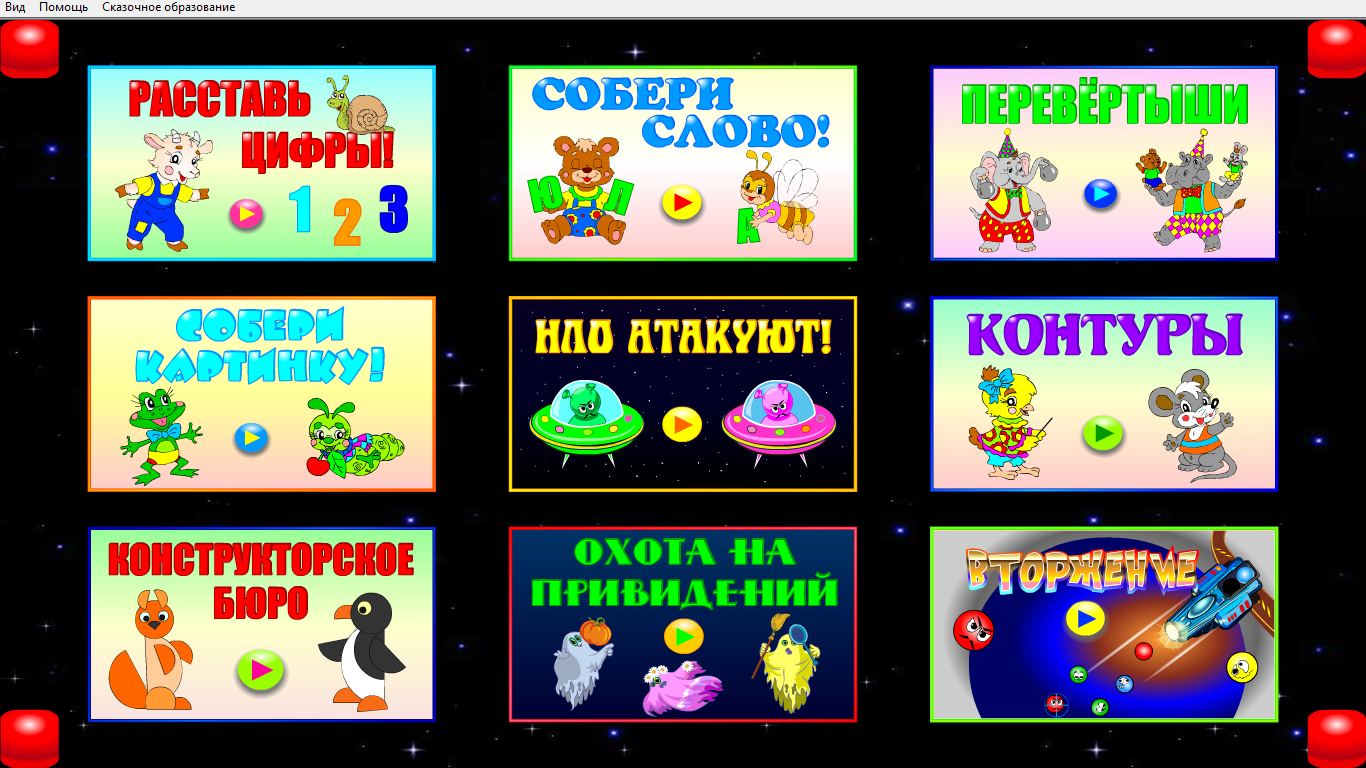                 В этом блоке необычные игры. Потому что справиться одному с данными игровыми заданиями невозможно, сколько не пытайся. Ведь, чтобы достичь успеха в каждой из девяти игр блока, нужны слаженные действия сразу нескольких человек. В игровом процессе ребята поймут, что такое дружная команда, и убедятся, как важны взаимопонимание и взаимовыручка.  Блок 25. «Я рисую сам!»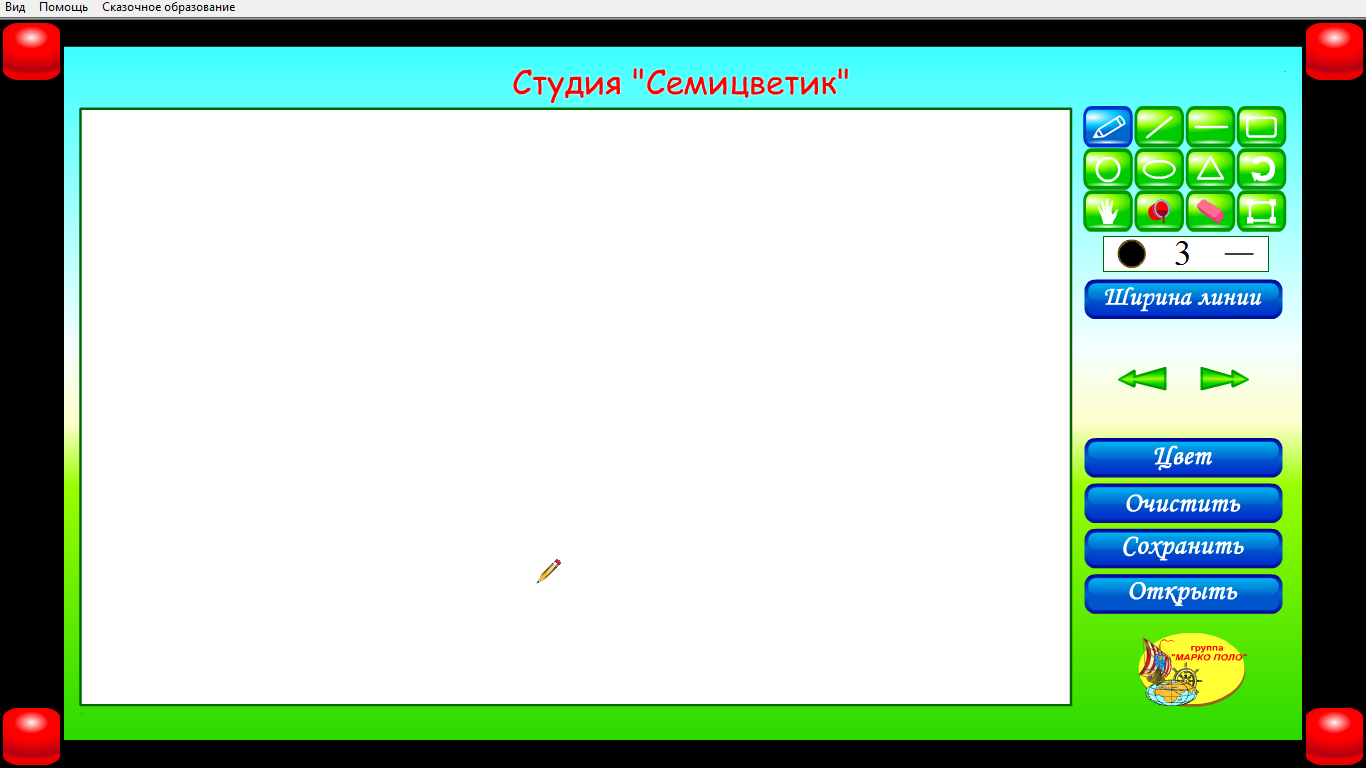     Этот блок для тех, кто любит или хочет научиться рисовать в компьютере. Интерфейс нашей студии «Семицветик» довольно простой и маленький художник сам быстро поймёт, какую кнопку следует нажать, чтобы выполнить на своём рисунке то, или иное действие. А научившись создавать свои художественные «шедевры», он сможет их показывать всем друзьям и родственникам, гордо сообщая: «Я рисую сам!»Название игрыОписание игрыБуквыАлфавит. Прослушивание и запоминание названий буквГласные буквыЗапоминание (узнавание) букв. Прослушивание названия буквы и поиск её изображенияВыделение гласных буквВыделение гласных букв в словах. Прослушивание названия буквыСогласные буквыЗапоминание (узнавание) букв. Прослушивание названия буквы и поиск её изображенияВыделение согласных буквВыделение согласных букв в словах. Прослушивание названия буквыСборка слова из буквСоставление слова по образцу. Прослушивание их звучанияЧтение слоговЧтение слогов. Прослушивание их звучанияЧтение словЧтение слов. Прослушивание их звучанияПозвучи!Чтение слов. Прослушивание звучания букв, составляющих слова. Прослушивание звучания словЧтение двусложных словСлова. Чтение слов по слогам и прослушивание их звучанияСборка слова из слоговСборка слова из слогов. Чтение слов по слогам и прослушивание их звучанияРазбивка на слогиСлова. Разбивка и чтение слов по слогамЧтение длинных двусложных словСлова (слоги). Чтение слов по слогамЧтение услышанного двусложного словаСлова. Чтение слов и прослушивание их звучанияУдарениеОпределение ударной буквы в словеЧтение трёхсложных словСлова. Чтение слов и прослушивание их звучанияСборка трёхсложных словСборка слова из слогов. Чтение слов по слогам и прослушивание их звучанияРазбивка трёхсложного слова на слогиСлова. Разбивка и чтение слов по слогамУдарение в трёхсложных словахОпределение ударной буквы в словеЧтение длинных словСлова. Чтение слов и прослушивание их звучанияЧто это?Чтение слов. Прослушивание их звучанияНайди слово!Нахождение и чтение слов. Прослушивание звучания букв, составляющих слова. Прослушивание звучания словЧтение услышанного словаСлова. Чтение слов и прослушивание их звучанияЧтение простых предложенийЧтение предложений. Прослушивание их звучанияУдарения в словах предложенияОпределение ударной буквы в словах предложенияНазвание игрыОписание игрыСложение однотипных объектовРешение примеров с числом объектов от 1 до 5Вычитание однотипных объектовРешение примеров с числом объектов от 1 до 5Знакомство с числами до 5Числа от 1 до 5. Запоминание названий чиселРаспознавание чисел до 5Числа от 1 до 5. Узнавание чисел и запоминание их названийСчёт до 5 предметовСчёт от 1 до 5. Запоминание чисел, соответствующих данному количествуСложение разнотипных объектовРешение примеров с числом объектов от 1 до 5Вычитание разнотипных объектовРешение примеров с числом объектов от 1 до 5Сравнение числа с числом объектовСравнение количества. Что больше (меньше) число или количество объектов?Сравнение чиселСравнение количества. Пересчитывание и выбор знака  >, <, =Сложение чисел до 5Примеры с числами от 1 до 5Вычитание чисел до 5Примеры с числами от 1 до 5Знакомство с числами от 5 до 10Числа от 5 до 10. Запоминание чисел: названия, начертание. Количество объектов, соответствующее данному числуОпределение следующего числаЗапоминание последовательности чиселОпределение предыдущего числаЗапоминание последовательности чиселСравнение чисел и числа объектовСравнение количества от 1 до 10. Что больше (меньше) число или количество объектов?Сложение чисел до 10Примеры с числами от 1 до 10Вычитание чисел до 10Примеры с числами от 1 до 10Сложение нескольких чиселПримеры с числами более двухВычитание нескольких чиселПримеры с числами более двухСложение и вычитание нескольких чиселПримеры с числами более двух  со сложением и вычитаниемСравнение чисел в пределах 10Сравнение чисел от 1 до 10.Сравнение числа и суммыПримеры со сравнением числа и суммы чиселСравнение числа и разностиПримеры со сравнением числа и разности чиселСравнение двух суммПримеры со сравнением двух сумм чиселСравнение числовых выраженийПримеры со сравнением результатов числовых выраженийНазвание игрыОписание игрыЦветаАнглийский язык.  Изучение и запоминание названий цвета. Звучание слова и его переводЧасти телаАнглийский язык.  Изучение и запоминание названий частей тела. Звучание слова и его переводЛюди, семьяАнглийский язык. Изучение и запоминание названий людей и членов семьи. Звучание слова и его переводОдеждаАнглийский язык. Изучение и запоминание названий одежды. Звучание слова и его переводПосудаАнглийский язык. Изучение и запоминание названий посудных принадлежностей. Звучание слова и его переводЕдаАнглийский язык. Изучение и запоминание названий пищи. Звучание слова и его переводДомАнглийский язык. Изучение и запоминание названий комнат и частей, из которых состоит  дом. Звучание слова и его переводТо, что окружает нас домаАнглийский язык. Изучение и запоминание названий домашних предметов. Звучание слова и его переводУлицаАнглийский язык. Изучение и запоминание названий зданий, находящихся на улице. Звучание слова и его переводТранспортАнглийский язык. Изучение и запоминание названий транспортных средств. Звучание слова и его переводПриродаАнглийский язык. Изучение и запоминание названий времён года и элементов природы. Звучание слова и его переводОвощи. ФруктыАнглийский язык. Изучение и запоминание названий овощей и фруктов. Звучание слова и его переводЖивотныеАнглийский язык. Изучение и запоминание названий диких и домашних животных. Звучание слова и его переводПтицыАнглийский язык. Изучение и запоминание названий диких и домашних птиц. Звучание слова и его переводНасекомыеАнглийский язык. Изучение и запоминание названий насекомых. Звучание слова и его переводЧислительныеАнглийский язык. Изучение и запоминание названий чисел. Звучание слова и его переводМножественное число существительныхАнглийский язык. Изучение и запоминание существительных, стоящих во множественном числе. Звучание слова и его переводЛичные местоименияАнглийский язык. Изучение и запоминание личных местоимений. Звучание слова и его переводУказательные местоименияАнглийский язык. Изучение и запоминание указательных местоимений. Предложения с указательными местоимениямиПритяжательные местоименияАнглийский язык. Изучение и запоминание притяжательных местоимений. Предложения с притяжательными местоимениямиВопросительные местоименияАнглийский язык. Изучение и запоминание вопросительных местоимений. Предложения с вопросительными местоимениямиГлаголыАнглийский язык. Изучение и запоминание глаголов. Звучание слова и его переводПрилагательныеАнглийский язык. Изучение и запоминание прилагательных. Звучание слова и его переводНаречияАнглийский язык. Изучение и запоминание наречий. Звучание слова и его переводПредлогиАнглийский язык. Изучение и запоминание предлогов. Звучание слова и его переводНазвание игрыОписание игрыВкладышиЗрительное восприятие. Форма. Нахождение тени предметаЧто куда?Зрительное восприятие. Размер. Нахождение фигур одинакового размераБольше-меньшеЗрительное восприятие. Размер. Сравнение и упорядочение предметов по размеруБольшие и маленькиеЗрительное восприятие. Размер. Сравнение и упорядочение предметов по размеруРазложи!Зрительно-пространственное восприятие. Верхняя и нижняя полка; сортировка предметовРаскрась цепочку!Внимание. Повторение последовательности по образцуЧто длиннее?Зрительное восприятие. Размер. Сравнение и упорядочение предметов по длинеЧто выше?Зрительное восприятие. Размер. Сравнение и упорядочение предметов по высотеЧто шире?Зрительное восприятие. Размер. Сравнение и упорядочение предметов по ширинеЧто потерялось?Внимание. Сравнение последовательности с образцомТретий лишний!Логика. Нахождение третьего лишнегоПохожи!Зрительное восприятие. Цвет. Нахождение фигур одинакового цветаСобери игрушки!Зрительное восприятие. Сравнение количества; «столько же»ЗеркальцеЗрительно-пространственное восприятие. Построение зеркального изображенияДорога к домуЗрительно-пространственное восприятие. Прослеживание перекрещивающихся линийПоложи рядом!Логика. Нахождение парных картинокРасставь по местам!Пространственные представления. Ориентирование в помещенииПрофессииЛогика. Нахождение парных картинокКонтрастыЛогика. Нахождение картинок-противоположностейЗакрась!Зрительное восприятие. Форма. Нахождение одинаковых (по форме) геометрических фигурВремена годаЛогика. Нахождение подходящих картинок (сортировка)Часть и целоеЛогика. Нахождение парных картинокЧто общего?Логика. Сортировка, определение критерия для сортировки (цвет или форма)ФантазёрЛогика. Сортировка, определение критерия для сортировки (назначение)ЦепочкиЛогика. Сортировка, определение критерия для сортировки (назначение)Название игрыОписание игрыПодбери половинку!Зрительное восприятие. Дополнение картинки до целойСобери пирамидку!Зрительное восприятие. Сравнение и упорядочение предметов по размеруКвадратикиЗрительное восприятие. Дополнение картинки до целойУгадай, кто это?Зрительное восприятие. Нахождение тени предметаНайди половинку!Зрительное восприятие. Дополнение картинки до целойПеревёртышиЗрительное восприятие. Собирание картинки по образцуНарисуй картинку!Зрительное восприятие, логика. Подбор деталей изображения в соответствии с временем годаНа чём поедем?Логика. Сортировка по видам транспортаСделай сам!Зрительное восприятие. Соответствие, подбор деталей изображенияПазлыЗрительное восприятие. Собирание картинки (без образца)Кто где живёт?Логика. Нахождение парных картинокДинозаврикиЗрительное восприятие. Собирание картинки (по контуру)Где что лежит?Внимание, зрительная память. Игра «мемори»СтроительЗрительно-пространственное восприятие. Конструирование (собирание картинки по образцу)РодственникиЛогика. Нахождение парных картинокКопияВнимание. Нахождение отличийЧетвёрочкиЛогика. Сортировка, определение критерия для сортировкиКонструкторЗрительно-пространственное восприятие. Конструирование (собирание картинки по образцу)Что за чем?Логика. Сортировка, определение критерия сортировки; последовательность событийЗапоминайкаЗрительная память. Запоминание ряда картинок и восстановление рядаМаленький архитекторЗрительно-пространственное восприятие. Конструирование (собирание картинки по образцу)Сделай разными!Внимание, зрительное восприятие. Раскрашивание разными способамиПереставь!Внимание, логика. Расстановка картинок в таблице в соответствии с заданным правиломРазложи!Внимание, логика. Расстановка картинок в таблице в соответствии с заданным правилом (комбинаторика)Сообрази!Внимание, логика. Установление закономерности в таблице; расстановка картинок в таблице в соответствии с закономерностьюНазвание игрыОписание игрыРазыщи котят!Внимание, зрительное восприятие. Нахождение заданных изображений; зашумленные изображенияСобери игрушку!Зрительное восприятие. Собирание картинкиПарочкиЗрительное восприятие. Нахождение одинаковых картинокСнеговикЗрительно-пространственное восприятие. Конструирование (без образца)Я тебя найду!Зрительное восприятие. Нахождение одинаковых картинокКто спрятался?Зрительное восприятие. Сравнение последовательности с образцомРасставь!Зрительное восприятие, логика. Сортировка по цветуРазноцветьеВнимание, зрительное восприятие. Нахождение одинаково раскрашенных предметовЗаплаткиЗрительное восприятие, логика. Нахождение кусочков подходящей формы и расцветкиПомоги маме собрать малышейВнимание, логика. Сортировка по заданному признакуКто кому позвонил?Внимание, зрительное восприятие. Распутывание соединительных линийЧья это тень?Зрительное восприятие. Форма. Нахождение тени предметаНайди пару!Внимание, зрительное восприятие. Нахождение одинаково раскрашенных предметовКто не спрятался?Внимание, зрительная память. Отслеживание изменений на экранеПохожи!Зрительное восприятие. Нахождение одинаковых (по форме) геометрических фигурСобери пары!Внимание, зрительное восприятие. Нахождение одинаковых картинокНаблюдательВнимание. Нахождение отличийГде что лежало?Зрительная память. Запоминание ряда картинок и восстановление рядаПовтори узор!Зрительно-пространственное восприятие. Ориентирование (слева, справа, сверху, снизу)Что откуда видно?Зрительно-пространственное восприятие. Ориентирование (вид спереди, вид сзади)Дорисуй половинку!Зрительное восприятие. Раскрашивание по образцуКалейдоскопЛогика. Расшифровка цветового кодаУгадай!Зрительно-пространственное восприятие, внимание. Ориентирование (вид спереди, вид сзади); нахождение отличийКарандашикиЗрительное восприятие. Нахождение одинаково раскрашенных предметовОтыщи ключик!Внимание, зрительное восприятие. Нахождение заданного предметаНазвание игрыОписание игрыПозвучи!Зрительная и слуховая память. Узнавание звуков и тех объектов, которые их издавалиКто спрятался?Зрительная память. Определение спрятавшегося животного - игра «мемори»Кто не спрятался?Зрительная память. Определение не спрятавшегося животного - игра «мемори»Что потерялось?Зрительная память. Нахождение потерявшегося предмета - игра «мемори»Числа-парочкиЗрительное восприятие. Нахождение парных рисунков чиселЧто нового?Зрительная память. Нахождение новых картинок - игра «мемори»Где что лежало?Зрительная память. Какой предмет где лежит - игра «мемори»Найди пару!Зрительное и слуховое восприятие. Нахождение парных рисунков буквКак было?Зрительная память. Расстановка цифрРаскрась так же!Зрительная память. Раскрашивание рисунковРаскрась шарики!Зрительно-пространственное восприятие. Раскрашивание рисунковДорисуй половинку!Зрительная память. Раскрашивание второй половинки картинкиПарочки-считалочкиЗрительное восприятие. Нахождение парных рисунковЗапомни!Зрительная память. Расстановка предметов - игра «мемори»Что за чем?Зрительная память. Запоминание ряда картинок и восстановление рядаКого тут не было?Зрительная память. Какого животного здесь не было - игра «мемори»ЗапоминайкаЗрительная память. Расстановка фигурок - игра «мемори»Что чьё?Зрительная память. Что кому принадлежит - игра «мемори»Кто остался?Зрительная память. Кто где стоял - игра «мемори»Угадай!Зрительная память. Нахождение заданных изображений - игра «мемори»Повтори мелодию!Зрительная и слуховая память. Узнавание звуков и тех объектов, которые их издавалиКто на чём?Зрительная память. Кто на чём ехал - игра «мемори»Кто это был?Зрительная память. Слова (названия животных). Чтение и составление словСколько было?Зрительная память. Счёт. Пересчитывание и обозначение количества цифройНазови!Зрительная память. Чтение географических названий и их расстановкаНазвание игрыОписание игрыЧто лишнее?Внимание. Нахождение отличийГирляндыВнимание, логика. Установление закономерности в таблице; расстановка картинок в таблице в соответствии с закономерностьюФормыЗрительное восприятие. Нахождение одинаковых (по форме) геометрических фигурСтопочкаЛогика. Раскрашивание фигурок и их частейКакой номер?Внимание, логика. Совмещение букв с их порядковыми номерами в алфавитеФрукты-ягодкиЗрительное восприятие, логика, внимание. Составление одинаковых картинок согласно заданиюЧего не хватает?Зрительное восприятие, логика. Нахождение кусочков фигуры подходящей формыЧто от чего?Зрительно-пространственное восприятие. Нахождение кусочков фигуры подходящей формыПереставь!Внимание, логика. Сортировка предметов согласно заданиюКому письмо?Внимание, логика. Сортировка объектов с помощью  решения арифметических примеровПодаркиВнимание, логика. Сортировка предметов согласно заданиюЧто спрятано?Зрительно-пространственное восприятие, внимание. Нахождение скрытых словКвадратикиЛогика. Сортировка, определение критерия для сортировки (цвет или форма)ПирамидкаВнимание, логика. Сортировка, определение критерия для сортировки (цвет)Какой кубик?Зрительно-пространственное восприятие, внимание.Определение одинаковых объектовЯ вижу правильно!Логика. Сортировка, определение критерия для сортировки (форма)ПряткиВнимание, логика. Совмещение букв с их номерами и составление из них словЗакономерностиЛогика. Сортировка, определение критерия для сортировки (цвет, количество, форма)Числовой коврикВнимание. Сложение и вычитание. Решение примеровОтгадай буквыВнимание, логика. Нахождение букв по их видимой частиСоставь слова!Внимание, логика. Решение арифметических примеров для нахождения нужных букв и составление из них словаСосчитай!Зрительное восприятие, внимание. Нахождение и пересчитывание одинаковых (по форме) геометрических фигурПрямоугольникиЗрительно-пространственное восприятие, внимание. Определение количества объектовЦветочкиВнимание, логика. Арифметические вычисления для определения цены объектовКубикиЗрительно-пространственное восприятие. Пересчитывание и обозначение количества объектов числомНазвание игрыОписание игрыМузыкальные инструментыОпределение среди других объектов музыкальных инструментовОни звучат так!Знакомство с названием музыкального инструмента, прослушивание его звучанияРазделиВнимание, логика. Сортировка, определение критерия для сортировки музыкальных инструментовЧто лишнее?Логика, внимание. Определение лишнего в данной группе музыкального инструментаСможешь узнать?Определение музыкального инструмента по его названиюОтгадай загадку!Логика, внимание. Определение музыкального инструмента, о котором говорится в загадкеПарочкиВнимание, зрительное восприятие. Нахождение изображения музыкального инструмента и  его названияЧто это?Внимание, зрительное восприятие. Выбор правильного изображения к названию музыкального инструментаНазови инструментВнимание, зрительное восприятие. Выбор правильного названия изображённого музыкального инструментаЭто так!Внимание, зрительное восприятие. Выбор музыкального инструмента, название которого написано правильноНе так!Внимание, память. Определение неправильно прозвучавшего музыкального инструментаПо порядку!Внимание, память. Запоминание очерёдности звучания музыкальных инструментовМузыкальные грибочкиВнимание, память. Запоминание очерёдности и повторение звучания объектовПотанцуем?Внимание, память. Изучение жанров музыкальных произведенийЧья это музыка?Внимание, память. Знакомство с композиторами и их произведениямиДоремифасолькаВнимание, память. Изучение названий нот, их обозначения и звучанияНотный станВнимание, память. Изучение нот и их расположение на нотном станеПодпиши ноткиВнимание, память. Определение длительности звучания ноты и запоминание её обозначения на нотном станеНотная азбукаВнимание, память. Расстановка нот на нотном стане. Обозначение нотВерно-неверноВнимание, память. Определение правильного равенства длительности звучания нотОтыщи пару!Внимание, зрительное и звуковое восприятие. Нахождение картинок с одинаковым звучанием и одинаковыми нотамиНотознайкаОпределение названия ноты по её расположению на нотном станеОдинаковые ноткиВнимание, зрительное и звуковое восприятие. Нахождение картинок с одинаковым звучанием нотЮный пианистВнимание, зрительное и звуковое восприятие. Запоминание прозвучавших нот. Повторение мелодии на пианиноСочини мелодию!При помощи клавиш пианино сочинение мелодийНазвание игрыОписание игрыВыдели!Знакомство с городскими транспортными средствамиПодели на группы!Внимание, логика. Сортировка, определение критерия для сортировки объектов: транспортное средство - пешеходНе то!Внимание, зрительное восприятие. Нахождение лишних картинок в рядуКто из них?Логика, внимание. Определение участников дорожного движенияЧто лишнее?Логика, внимание. Определение объектов, не участвующих в дорожном движенииВерно-неверноЛогика. Определение правильности и неправильности утверждений, связанных с дорожным движениемОбойди!Определение правильности обхода остановившего транспортного средстваХороший-плохойОпределение правильности и неправильности действий пешеходовСветофорИзучение цветов светофора.ПешеходПравила пользования светофором при переходе улицыКомандир улицыПравила пользования светофором для пешеходов и транспортаСобери сам!Внимание, зрительное восприятие. Составление картинки с изображением знака «Дорожный переход»Раскрась правильно!Внимание, зрительное восприятие. Раскрашивание дорожных знаков и изучение их названийЧто это?Внимание, зрительное восприятие. Изучение и запоминание дорожных знаковДорога к домуПравильный и неправильный переход дорогиСможешь узнать?Внимание, логика. Определение дорожного знака среди других картинокПарочкиВнимание, зрительное восприятие. Нахождение картинок с одинаковыми дорожными знакамиЭто так!Внимание, зрительное восприятие. Нахождение дорожных знаков, названия которых написаны правильноВыбери ответ!Внимание, зрительное восприятие. Выбор правильного названия изображённого дорожного знакаВыбери правильный ответ!Внимание, зрительное восприятие. Выбор правильного изображения к названию дорожного знакаПравильно или неправильно?Логика, внимание. Определение правильности и неправильности расположения дорожных знаков на улицеТаймерПользование светофором с включённым таймером при переходе улицыРасставь знаки!Логика, внимание. Расстановка дорожных знаков на городской улицеПоставь на место!Логика, внимание. Выбор дорожного знака, который должен быть установлен на данном участке дорогиПутаницаЛогика, внимание. Замена неправильно установленных знаков на нужныеРасположение пазлов в меню блока          и их количествоКоличество деталей, составляющих пазлПервый и второй ряды: 10 пазлов  8 деталейТретий и четвёртый ряды: 10 пазлов12 деталейПятый ряд: 5 пазлов24 деталиРасположение пазлов в меню       блока и их количествоКоличество деталей, составляющих пазлПервый ряд: 4 пазла  6 деталейВторой ряд: 4 пазла  8 деталейТретий ряд: 4 пазла12 деталейЧетвёртый ряд: 4 пазла24 деталиРасположение пазлов в меню       блока и их количествоКоличество деталей, составляющих пазлПервый ряд: 4 пазла  6 деталейВторой ряд: 4 пазла  8 деталейТретий ряд: 4 пазла12 деталейЧетвёртый ряд: 4 пазла24 деталиНазвание игрыОписание игрыДвойняшкиВнимание, зрительное восприятие. Составление пар из  одинаковых объектовСравни рисунки!Внимание. Сравнение картинок, поиск недостающих на одной из картинок деталейРаскрась так же!Внимание, зрительное восприятие. Раскрашивание по образцуПарочкиВнимание, зрительное восприятие. Нахождение одинаковых картинокКто с кем дружит?Внимание, зрительно-пространственное восприятие. Прослеживание перекрещивающихся линийПохожи!Внимание, зрительное восприятие. Нахождение одинаково раскрашенных предметовКопияЗрительное восприятие. Собирание картинки по образцуРазыщи цифры!Внимание, зрительное восприятие. Расстановка цифр в соответствии с их контурамиРаскрась одинаково!Зрительно-пространственное восприятие. Нахождение одинаковых (по форме) геометрических фигур  и их раскрашиваниеФормочкиВнимание, зрительное восприятие. Нахождение одинаковых фигурЗакрась фигурки!Зрительно-пространственное восприятие. Нахождение одинаковых (по форме) геометрических фигур и их раскрашиваниеПоставь на место!Внимание, зрительное восприятие. Нахождение одинаково раскрашенных фигурДвойникиВнимание, зрительное восприятие. Нахождение одинаковых картинокРасставь по местам!Внимание, логика. Расстановка рисунков в таблицеТройняшкиВнимание, зрительно-пространственное восприятие. Конструирование одинаковых картинокНайди!Зрительное восприятие, логика. Нахождение кусочков фигуры подходящей формыЧто чем раскрашено?Зрительное восприятие, логика. Сортировка по цветуСобери карту!Внимание, зрительное восприятие, логика. Собирание картинки (без образца)Что это?Зрительное восприятие. Соответствие, выбор рисунка по его деталиНаоборот!Внимание, зрительно-пространственное восприятие. Построение зеркального изображенияЧто куда?Внимание, логика. Сортировка, определение критерия для сортировкиРазноцветьеВнимание, зрительное восприятие. Раскрашивание картинки в соответствии с заданным цветомКто это?Внимание, логика. Выбор картинки в соответствии с образцомТроечкиВнимание, зрительное восприятие. Нахождение одинаковых картинокОтыщи!Внимание, зрительное восприятие. Нахождение заданных изображений; зашумленные изображенияНазвание игрыОписание игрыДень рожденияВнимание, зрительное восприятие. Счёт до 10 с определением числа объектовПодсчитай!Внимание, зрительное восприятие. Счёт до 20 с определением числа объектовСоедини по точкамВнимание, зрительное восприятие. Прямой и обратный счёт до 50СосчитайкаВнимание, зрительное восприятие, логика. Счёт до 10 с определением числа объектовЦветочкиВнимание, зрительное восприятие, логика. Счёт: нахождение одинакового числа объектовПодели поровну!Внимание, зрительное восприятие, логика. Счёт, деление объектов на равные частиЧётные-нечётныеВнимание. Нахождение чётных и нечётных чиселБожьи коровкиВнимание, зрительное восприятие. Нахождение  объектов, имеющих одинаковое количество заданных признаковРаскраскаВнимание, зрительное восприятие. Решение примеровРеши пример!Внимание. Расстановка знаков в заданном примереПарочкиВнимание,  логика. Решение и нахождение примеров с одинаковыми ответамиСоставь пример!Внимание,  логика. Нахождение и установка чисел в заданный примерСтолбикиВнимание. Решение примеров и составление ответов из предложенных цифрКалендарьВнимание, зрительное восприятие, логика. Расстановка согласно заданию чиселПодними!Внимание, зрительное восприятие, логика. Решение задачи с выбором верного ответаМагический квадратВнимание,  логика. Арифметическая головоломкаБегуныВнимание,  логика. Решение задачи с выбором верного ответаИгра в кольцаВнимание, зрительное восприятие, логика. Решение задачи и составление ответа из предложенных цифрВзвесь!Внимание, зрительное восприятие, логика. Решение задачи и выбор ответа из чиселСравни!Внимание. Решение примеров и сравнение их результатовГде чей домик?Внимание. Решение примеров и выбор из предлагаемых ответовСколько градусов?Внимание, зрительное восприятие, логика. Решение задачи (единицы температуры) и выбор ответа из чиселСколько времени?Внимание, зрительное восприятие, логика. Решение задачи (единицы времени) и выбор ответа из чиселМагазинВнимание, зрительное восприятие, логика. Решение задачи и набор суммарного ответа из имеющихся чиселУравновесь весы!Внимание, зрительное восприятие, логика. Решение задачи и набор суммарного ответа из имеющихся чиселНазвание игрыОписание игрыВспоминайкаВнимание, зрительное восприятие. Запоминание и составление словаЦветаВнимание, зрительное восприятие. Игра «мемори» с определением цвета и открыванием соответствующих друг другу карточек.Пропущенные буквыВнимание.  Нахождение пропущенных в алфавите буквПрочитай!Внимание, зрительное восприятие. Нахождение рисунка объекта по его названиюСобери словоВнимание, зрительное восприятие. Составление слова из начальных букв названий объектовБольшая букваВнимание, логика. Нахождение слов, которые должны писаться с большой буквыСоставь слово!Внимание, логика. Составление слова из заданных буквРебусыВнимание, зрительное восприятие, логика. Разгадка ребуса и составление заданного словаПодпиши!Внимание, зрительное восприятие. Составление названия изображённого на картинке объектаПервая букваВнимание, зрительное восприятие. Нахождение первых букв названий объектов, изображённых на картинкеЕсть такая буква?Внимание, зрительное восприятие. Нахождение заданной буквы в названиях объектов, изображённых на картинкеПарочкиВнимание, зрительное восприятие. Игра «мемори» с открыванием соответствующих друг другу карточек: названием объекта и его изображениемРаспутай верёвочку!Внимание. Составление и чтение поговорокРасшифруй имена!Внимание, логика. Составление имён из заданных буквСоедини!Внимание, логика. Составление слов из заданных слоговГласные и согласныеВнимание, логика. Нахождение гласных и согласных буквБуквы-бусиныВнимание. Чтение и составление имени сказочного персонажаРаскодируй слово!Внимание, зрительное восприятие. Нахождение необходимых букв и составление из них заданного словаПодбери рифму!Внимание, зрительное восприятие, логика. Нахождение рифмованных названий объектов, изображённых на картинкахТайна пирамидВнимание, логика. Чтение слова и нахождение пропущенной в нём буквыРасшифруй!Внимание, зрительное восприятие. Нахождение необходимых букв и составление из них заданного словаЗамени букву!Внимание, зрительное восприятие, логика. Замена буквы в слове для получения нового словаОтгадай слово!Внимание, логика. Составление слов по их заданным частямПрописные буквыВнимание. Нахождение прописных букв по заданным печатным буквамЦветные буквыВнимание, зрительное восприятие. Составление неизвестного слова из букв, соответствующих заданной раскраскеНазвание игрыОписание игрыКрестики-ноликиВнимание, зрительное восприятие, логика. Создание линии из трёх фигур и препятствование сделать такую линию противнику.ЗмейкаВнимание, зрительное восприятие, логика. Соединение линиями противоположных сторон поля и препятствование сделать это противнику.ПятёрочкаВнимание, зрительное восприятие, логика. Создание на игровом поле линии из пяти фигур и препятствование сделать такую линию противнику.Магические шарыВнимание, наблюдательность. Удаление с игрового поля групп шариков одинакового цвета.ШарикиВнимание, зрительное восприятие, логика. Удаление с игрового поля максимального количества шариков.ГексЗрительное восприятие, логика. Построение цепочки, соединяющей противоположные стороны поля, и препятствование сделать такую цепочку противнику.ГомокуВнимание, зрительное восприятие, логика. Построение на игровом поле ряда из пяти фишек и препятствование сделать такой ряд противнику.ТочкиВнимание, зрительное восприятие. Сбор кружков одного цвета с переходом на следующий уровень.РеверсиВнимание, зрительное восприятие, логика. Установка на поле максимального количества своих фишек и препятствование сделать это противнику.Четыре в рядВнимание, зрительное восприятие, логика. Установка на поле четырёх своих фишек в ряд раньше противника.ТерриторияВнимание, зрительное восприятие, логика. Занятие максимально большей площади игрового поля и препятствование сделать это противнику.СтенаВнимание, наблюдательность, зрительное восприятие. Удаление группы фигурок одного цвета для возможности прохода по игровому полю.  АтакаВнимание, наблюдательность, зрительное восприятие. Удаление групп одноцветных фишек с максимальным набором призовых бонусов.ТетрисВнимание, зрительное восприятие, логика. Укладывание падающих фигурок так, чтобы на поле не оставалось пустых ячеек.НашествиеЗрительное восприятие, наблюдательность, внимание. Поиск и удаление с поля групп одинаковых фигурок в количестве не менее трёх.  ЗнакиЗрительное восприятие, внимание. Поиск на игровом поле прямоугольников, у которых углы одного цвета.Название игрыОписание игрыВремена годаВнимание, наблюдательность. Формирование знаний о сезонных изменениях в природеЧасикиВнимание, наблюдательность. Формирование навыков определения времениЧто за чем?Внимание, память. Запоминание названий дней недели и месяцев, определение времени годаСобери робота!Внимание, наблюдательность. Формирование навыков конструирования по заданному образцуМостикВнимание, логика. Установление закономерности в расположении объектов, выбор объекта в соответствии с заданной закономерностьюМозаикаЗрительное восприятие, логика, внимание. Составление картинки из её фрагментовЦветаЗрительное восприятие, логика, внимание. Нахождение верного сочетания (смешивания) цветов для получения заданного цветаОттенкиЗрительное восприятие,  внимание. Нахождение оттеночной последовательности в изменении одного цвета на другойОт точки к точкеВнимание. Зрительное восприятие и последовательное нахождение чисел в числовом рядуТанграмВнимание, наблюдательность. Формирование навыков конструирования по заданному образцуКонструкторЗрительно-пространственное восприятие, внимание, наблюдательность.  Развитие умения и навыков конструированияКак устроен человек?Внимание и зрительное восприятие. Знакомство с анатомией человекаКарта ЗемлиВнимание и зрительная память. Знакомство с материками Земли  Солнечная системаВнимание, зрительная и слуховая память. Знакомство с планетами Солнечной системы  Собери картуЗрительно-пространственное восприятие, внимание, наблюдательность.  Знакомство с созвездиями и картой звёздного небаЛинииЗрительно-пространственное восприятие, внимание, наблюдательность.  Построение контура объекта по заданному образцуКлавишиВнимание, наблюдательность, память. Запоминание цвета каждого стоящего в ряду объекта              БабочкиЗрительно-пространственное восприятие, внимание, наблюдательность.  Нахождение в заданном множестве двух одинаковых объектовЗаплаткиЗрительно-пространственное восприятие, внимание, наблюдательность.  Нахождение в заданном множестве необходимого объектаКубикиЗрительно-пространственное восприятие, внимание, логика, наблюдательность.  Нахождение объекта (кубика) по его развёрнутому изображениюКонтактикиВнимание, логика, наблюдательность. Построение картинки из заданных фрагментовЧто там?Внимание, наблюдательность. Нахождение картинки по её фрагментуТестикиВнимание, логика. Установление закономерности в расположении объектов, выбор объекта в соответствии с заданной закономерностьюНепоседыВнимание, логика, наблюдательность. Установление закономерности в сочетании объектов, выбор объекта в соответствии с заданной закономерностьюКруговертьЗрительно-пространственное восприятие, внимание, логика, наблюдательность.  Установление закономерности в сочетании и движении объектов, выбор объекта в соответствии с заданной закономерностьюНазвание игрыОписание игрыРазноцветьеВнимание. Сортировка объектов по цветуЧто куда?Внимание. Сортировка объектов по размеруУборка урожаяВнимание. Сортировка объектов по их принадлежностиКто куда?Внимание. Сортировка животных по различным группамС какой буквы?Внимание, работа с буквами. Сортировка объектов, названия которых начинаются с одинаковой буквыЦиферкиВнимание. Знакомство с цифрами и их сортировкаБуковкиВнимание. Знакомство с буквами и их сортировкаЧто лишнее?Внимание, зрительно-пространственное восприятие. Выбор объектов по цветуЧто общего?Внимание. Сортировка объектов по назначениюПузырькиВнимание, зрительно-пространственное восприятие. Счёт, выбор объектов по цветуСортировкаВнимание, зрительно-пространственное восприятие. Сортировка объектов по цвету, форме, размеруЧто это?Внимание, зрительно-пространственное восприятие, наблюдательность. Знакомство с геометрическими фигурами и их сортировкаСобирайкаВнимание. Сортировка объектов по назначениюВремена годаВнимание, зрительно-пространственное восприятие, наблюдательность. Знакомство с временами года и их признакамиПроложи дорожку!Внимание, наблюдательность. Числовая последовательность, знакомство с чётными и нечётными числамиРасставь по местам!Внимание, наблюдательность. Определение объекта по его контуруЧто не так?Внимание, зрительно-пространственное восприятие, наблюдательность. Нахождение признаков несоответствующих данному объектуДве рыбкиВнимание, зрительно-пространственное восприятие, наблюдательность. Нахождение одинаковых объектовНовая фигураВнимание, зрительно-пространственное восприятие, наблюдательность. Определение добавленного объекта к другим объектамКто это?Внимание, зрительно-пространственное восприятие, наблюдательность. Сборка объектов (животных) по его контуру из составных частейШарикиВнимание, наблюдательность. Счёт, запоминание чиселЗеркалаВнимание, зрительно-пространственное восприятие, наблюдательность. Нахождение зеркального изображения предметаСколько времени?Внимание, наблюдательность. Определение времени по механическим и электронным часамМорской бойВнимание, наблюдательность, логика. Увлекательное игровое сражение с противником – компьютером.СтрелокВнимание, зрительно-пространственное восприятие, наблюдательность, логика. Определение наиболее оптимального решения при быстром изменении игровых ситуаций